АДМИНИСТРАЦИЯТБИЛИССКОГО СЕЛЬСКОГО ПОСЕЛЕНИЯТБИЛИССКОГО РАЙОНАПОСТАНОВЛЕНИЕот «12» января 2022 г.                                                                                                 № 17ст-ца ТбилисскаяОб утверждении административного регламента предоставления администрацией Тбилисского сельского поселения Тбилисского района муниципальной услуги «Выдача порубочного билета»В соответствии с Федеральным законом от 27 июля 2010 года № 210-ФЗ «Об организации предоставления государственных и муниципальных услуг», постановлением Правительства Российской Федерации от 16 мая 2011 года 
№ 373 «О разработке и утверждении административных регламентов осуществления государственного контроля (надзора) и административных регламентов предоставления государственных услуг», Законом Краснодарского края от 23 апреля 2013 года № 2695-КЗ «О защите зеленых насаждений в Краснодарском крае», руководствуясь статьями 32, 60 Устава Тбилисского сельского поселения Тбилисского района, п о с т а н о в л я ю:1. Утвердить административный регламент предоставления администрацией Тбилисского сельского поселения Тбилисского района муниципальной услуги «Выдача порубочного билета» (прилагается).2.     В связи с принятием настоящего постановления считать утратившим силу: постановление администрации Тбилисского сельского поселения Тбилисского района от 28 января 2016 года № 36 «Об утверждении административного регамента предоставления администрацией Тбилисского сельского поселения Тбилисского района муниципальной услуги «Выдача порубочного билета на территории муниципального образования».3. Отделу делопроизводства и организационно-кадровой работы администрации Тбилисского сельского поселения Тбилисского района (Воронкин) обеспечить опубликование настоящего постановления в сетевом издании «Информационный портал Тбилисского района», а также разместить на официальном сайте администрации Тбилисского сельского поселения Тбилисского района в информационно-телекоммуникационной сети «Интернет».4.  Контроль за выполнением настоящего постановления возложить на начальника отдела по землеустройству и жилищно-коммунальному хозяйству администрации Тбилисского сельского поселения Тбилисского района (Шуваев).5. Постановление вступает в силу со дня его официального опубликования.Глава Тбилисского сельского поселенияТбилисского района								  А.Н. СтойкинПРИЛОЖЕНИЕУТВЕРЖДЕНпостановлением администрацииТбилисского сельского поселения Тбилисского районаот____________ №_______АДМИНИСТРАТИВНЫЙ РЕГЛАМЕНТпредоставления администрацией Тбилисского сельского поселения Тбилисского района муниципальной услуги«Выдача порубочного билета» 1. Общие положения1.1. Предмет регулированияадминистративного регламента1.1.1. Административный регламент предоставления администрацией Тбилисского сельского поселения Тбилисского района муниципальной услуги «Выдача порубочного билета» (далее – муниципальная услуга, Регламент) определяет стандарт, сроки и последовательность выполнения административных процедур (действий) по предоставлению администрацией Тбилисского сельского поселения Тбилисского района муниципальной услуги «Выдача порубочного билета».1.1.2. Муниципальная услуга включает подуслугу «Выдача разрешений на пересадку зеленых насаждений» (далее – подуслуга).1.1.3. Действие настоящего Регламента распространяется на отношения в сфере охраны зеленых насаждений, расположенных на территории Тбилисского сельского поселения Тбилисского района, независимо от формы собственности на земельные участки, за исключением земельных участков, предоставленных гражданам для индивидуального жилищного строительства, ведения личного подсобного хозяйства, садоводческим или огородническим некоммерческим товариществам, а также земельных участков в границах населенных пунктов, отнесенных к территориальным зонам специального назначения, зонам военных объектов, зонам сельскохозяйственного использования, занятых многолетними плодово-ягодными насаждениями всех видов (деревья, кустарники), чайными плантациями, питомниками древесных и кустарниковых растений, виноградниками.1.1.4. Действие настоящего Регламента не распространяется на правоотношения в сфере охраны зеленых насаждений, расположенных на особо охраняемых природных территориях, землях лесного фонда, землях сельскохозяйственного назначения.1.2. Круг Заявителей1.2.1. Заявителями на получение муниципальной услуги, а также подуслуги (далее – Заявитель) являются физические, в том числе зарегистрированные в качестве индивидуальных предпринимателей, и юридические лица, осуществляющие хозяйственную и иную деятельность на территории Тбилисского сельского поселения Тбилисского района, для которой требуется вырубка (уничтожение), а также пересадка зеленых насаждений.От имени Заявителей могут выступать его представители, имеющие право в соответствии с законодательством Российской Федерации либо в силу наделения их в порядке, установленном законодательством Российской Федерации, полномочиями выступать от их имени.1.2.2. В случае, если для предоставления муниципальной услуги, подуслуги необходима обработка персональных данных лица, не являющегося заявителем, и если в соответствии с федеральным законом обработка таких персональных данных может осуществляться с согласия указанного лица, при обращении за получением муниципальной услуги, подуслуги Заявитель дополнительно предоставляет документы, подтверждающие получение согласия указанного лица или его законного представителя на обработку персональных данных указанного лица. Документы, подтверждающие получение согласия, могут быть представлены, в том числе, в форме электронного документа. Действие настоящего пункта не распространяется на лиц, признанных безвестно отсутствующими, и на разыскиваемых лиц, место нахождения которых не установлено уполномоченным федеральным органом исполнительной власти. От имени несовершеннолетних и лиц, признанных недееспособными, согласие на обработку данных дают их законные представители.1.3. Требования к порядку информированияо предоставлении муниципальной услуги1.3.1. Порядок получения информации Заявителями по вопросам предоставления муниципальной услуги, подуслуги и услуг, которые являются необходимыми и обязательными для предоставления муниципальной услуги, сведений о ходе предоставления указанных услуг, в том числе на официальном сайте администрации Тбилисского сельского поселения Тбилисского района в информационно-телекоммуникационной сети «Интернет» (далее – официальный сайт), а также в федеральной государственной информационной системе «Единый портал государственных и муниципальных услуг (функций)» (www.gosuslugi.ru) (далее – Единый портал) и на Портале государственных и муниципальных услуг (функций) Краснодарского края (www.pgu.krasnodar.ru) (далее – Региональный портал).1.3.1.1. Информирование о порядке предоставления муниципальной услуги осуществляется администрацией Тбилисского сельского поселения Тбилисского района (далее – Уполномоченный орган, Администрация):в устной форме при личном приеме Заявителя;с использованием средств телефонной связи;путем направления письменного ответа на обращение Заявителя посредством почтовой связи;путем направления ответа в форме электронного документа на обращение Заявителя с использованием информационно-телекоммуникационной сети «Интернет» (далее – Интернет), в том числе с официального электронного адреса Уполномоченного органа;с использованием информационных материалов (брошюр, буклетов, памяток и т.д.);на информационных стендах;путем размещения информации в открытой и доступной форме в Интернете на официальном сайте Уполномоченного органа, на Едином портале и Региональном портале.1.3.1.2. При осуществлении консультирования при личном приеме Заявителя или с использованием средств телефонной связи предоставляется информация по следующим вопросам:о входящем номере, под которым зарегистрировано заявление о предоставлении муниципальной услуги;о принятии решения по конкретному заявлению о предоставлении муниципальной услуги;о перечне нормативных правовых актов, в соответствии с которыми предоставляется муниципальная услуга (наименование, номер, дата принятия);об исчерпывающем перечне документов, необходимых для предоставления муниципальной услуги, требованиях к оформлению указанных документов, а также перечне документов, которые Заявитель вправе представить по собственной инициативе;о месте размещения на официальном сайте справочной информации по предоставлению муниципальной услуги;по иным вопросам, входящим в компетенцию должностных лиц Уполномоченного органа, не требующим дополнительного изучения.1.3.1.3. Консультирование по вопросам предоставления муниципальной услуги осуществляется бесплатно.Должностное лицо Уполномоченного органа, осуществляющее консультирование по вопросам предоставления муниципальной услуги (в устной форме или посредством средств телефонной связи), должно корректно и внимательно относиться к Заявителям.При консультировании по телефону должностное лицо Уполномоченного органа называет свою фамилию, имя и отчество, должность, а затем в вежливой форме четко и подробно информирует обратившегося по интересующему его вопросу.Если должностное лицо Уполномоченного органа не может ответить на вопрос самостоятельно, либо подготовка ответа требует продолжительного времени, он может предложить обратившемуся обратиться письменно, либо назначить другое удобное для заинтересованного лица время для получения информации.1.3.1.4. Письменное информирование Заявителя осуществляется путем направления письменного ответа с использованием почтовой связи на почтовый адрес Заявителя.Письменный ответ должен содержать полный и мотивированный ответ на поставленный вопрос.1.3.2. Порядок, форма, место размещения и способы получения справочной информации, в том числе на стендах в местах предоставления муниципальной услуги и услуг, которые являются необходимыми и обязательными для предоставления муниципальной услуги, и в государственном автономном учреждении Краснодарского края «Многофункциональный центр предоставления государственных и муниципальных услуг Краснодарского края» (далее – МФЦ).1.3.2.1. На информационных стендах в доступных для ознакомления местах Уполномоченного органа, а также в МФЦ размещается следующая информация:информация о порядке предоставления муниципальной услуги;сроки предоставления муниципальной услуги;размеры государственной пошлины и иных платежей, уплачиваемых Заявителем при получении муниципальной услуги, порядок их уплаты;информацию о дополнительных (сопутствующих) услугах, а также об услугах, необходимых и обязательных для предоставления муниципальной услуги, размерах и порядке их оплаты;перечень нормативных правовых актов, в соответствии с которыми предоставляется муниципальная услуга (наименование, номер, дата принятия);исчерпывающий перечень документов, необходимых для предоставления муниципальной услуги, требования к оформлению указанных документов, а также перечень документов, которые Заявитель вправе представить по собственной инициативе;порядок обжалования действий (бездействия), а также решений Уполномоченного органа, муниципальных служащих, МФЦ, работников МФЦ;шаблон и образец заполнения заявления для предоставления муниципальной услуги;иная информация, необходимая для предоставления муниципальной услуги.1.3.3.2. Справочная информация, включая информацию о месте нахождения и графике работы, справочных телефонах, адресе официального сайта и адресе электронной почты, формах обратной связи размещается на официальном сайте Уполномоченного органа, на Едином портале и Региональном портале.2. Стандарт предоставления муниципальной услуги 2.1. Наименование муниципальной услугиНаименование муниципальной услуги - «Выдача порубочного билета». 2.2. Наименование органа, предоставляющегомуниципальную услугу2.2.1. Предоставление муниципальной услуги осуществляется администрацией Тбилисского сельского поселения Тбилисского района.2.2.2. В предоставлении муниципальной услуги участвуют МФЦ на основании заключенных между МФЦ и Администрацией соглашения и дополнительных соглашений к нему. Заявитель (представитель заявителя) независимо от его места жительства или места пребывания (для физических лиц, включая индивидуальных предпринимателей) либо места нахождения (для юридических лиц) имеет право на обращение в любой по его выбору МФЦ в пределах территории Краснодарского края для предоставления ему муниципальной услуги                         по экстерриториальному принципу.Предоставление муниципальной услуги в МФЦ по экстерриториальному принципу осуществляется на основании соглашений о взаимодействии, заключенных уполномоченным МФЦ с федеральными органами исполнительной власти, органами внебюджетных фондов, органами местного самоуправления в Краснодарском крае.2.2.3. В процессе предоставления муниципальной услуги Уполномоченный орган взаимодействует с:межмуниципальным отделом по Тбилисскому и Усть-Лабинскому районам Управления Федеральной службы государственной регистрации, кадастра и картографии по Краснодарскому краю;межрайонной инспекцией ФНС России № 5 по Краснодарскому краю;администрацией муниципального образования Тбилисский район.2.2.4. В соответствии с пунктом 3 части 1 статьи 7 Федерального закона             от 27 июля 2010 года № 210-ФЗ «Об организации предоставления государственных и муниципальных услуг», органам, предоставляющим муниципальные услуги, установлен запрет требовать от заявителя осуществления иных действий, в том числе согласований, необходимых для получения муниципальной услуги и связанных с обращением в иные органы местного самоуправления, государственные органы, организации, за исключением получения услуг, включенных в перечень услуг, которые являются необходимыми и обязательными для предоставления муниципальных услуг, утвержденный решением представительного органа местного самоуправления.2.3. Описание результатапредоставления муниципальной услугиРезультатом предоставления муниципальной услуги является:выдача заявителю порубочного билета;выдача заявителю уведомления об отказе в выдаче порубочного билета.2.3.1.1. Результатом предоставления подуслуги является:выдача разрешения на пересадку зеленых насаждений;выдача заявителю уведомления об отказе в выдаче разрешения на пересадку зеленых насаждений.2.3.2. Результат предоставления муниципальной услуги, подуслуги оформляется на бумажном носителе или в электронной форме в соответствии с требованиями действующего законодательства Российской Федерации.Результат предоставления муниципальной услуги, подуслуги по экстерриториальному принципу в виде электронных документов и (или) электронных образов документов заверяются уполномоченными должностными лицами Уполномоченного органа.Для получения результата предоставления муниципальной услуги, подуслуги на бумажном носителе Заявитель имеет право обратиться непосредственно в Уполномоченный орган.2.4. Срок предоставления муниципальной услуги,                                                                в том числе с учетом необходимости обращения                                                               в организации, участвующие в предоставлениимуниципальной услуги, срок приостановленияпредоставления муниципальной услуги, в случае,если возможность приостановления предусмотреназаконодательством Российской Федерации,срок выдачи документов, являющихся результатомпредоставления муниципальной услуги2.4.1. Срок предоставления муниципальной услуги, подуслуги составляет 15 рабочих дней. 2.4.2. Срок выдачи порубочного билета составляет 3 дня после внесения платы Заявителем.Уведомление об отказе в выдаче порубочного билета направляется заявителю в письменной форме в трехдневный срок после принятия такого решения с указанием причин отказа.2.4.3. Для устранения аварийных и других чрезвычайных ситуаций обрезка, вырубка (уничтожение) зеленых насаждений может производиться без оформления порубочного билета, который должен быть оформлен в течение пяти дней со дня окончания произведенных работ. 2.4.4. Срок приостановления предоставления муниципальной услуги, подуслуги законодательством не предусмотрен. 2.5. Нормативные правовые акты, 
регулирующие предоставление муниципальной услуги
2.5.1. Перечень нормативных правовых актов, регулирующих предоставление муниципальной услуги (с указанием их реквизитов и источников официального опубликования), размещается на официальном сайте Администрации в информационно-телекоммуникационной сети «Интернет»,           на Едином портале и на Региональном портале.2.5.2. Администрация обеспечивает размещение и актуализацию перечня нормативных правовых актов на своем официальном сайте, а также в соответствующем разделе Единого портала, Регионального портала. 2.6. Исчерпывающий перечень документов,необходимых в соответствии с нормативнымиправовыми актами для предоставлениямуниципальной услуги и услуг, которые являютсянеобходимыми и обязательными для предоставления                                 муниципальной услуги, подлежащих предоставлениюзаявителем, способы их получения заявителем, в том числе                                              в электронной форме, порядок их представления2.6.1. Для получения муниципальной услуги Заявитель представляет следующие документы:1) заявление о необходимости выдачи порубочного билета (далее – Заявление о выдаче порубочного билета). В заявлении указывается основание необходимости вырубки (уничтожения) зеленых насаждений. Форма заявления о выдаче порубочного билета представлена в приложении № 1 к настоящему Регламенту. Образец заполнения представлен в приложении № 2 к настоящему Регламенту;2) документ, удостоверяющий личность Заявителя;3) информация о сроке выполнения работ;4) банковские реквизиты заявителя;5) документы, подтверждающие необходимость производства работ, требующих вырубки (уничтожения) зеленых насаждений на определенном земельном участке.2.6.2. Для получения подуслуги Заявитель представляет следующие документы:1) заявление о необходимости выдачи разрешения на пересадку зеленых насаждений (далее – Заявление о выдаче разрешения на пересадку зеленых насаждений). В заявлении указывается основание необходимости пересадки зеленых насаждений. Форма заявления о выдаче разрешения на пересадку зеленых насаждений представлена в приложении № 3 к настоящему Регламенту. Образец заполнения представлен в приложении № 4 к настоящему Регламенту;2) документ, удостоверяющий личность Заявителя;3) информация о сроке выполнения работ;4) документы, подтверждающие необходимость производства работ, требующих вырубки (уничтожения) зеленых насаждений на определенном земельном участке;5) положительное решение общего собрания собственников помещений многоквартирного дома на пересадку зеленых насаждений, проведенного в порядке, установленном жилищным законодательством, если зеленые насаждения, подлежащие пересадке находятся на земельном участке, на котором расположен многоквартирный дом. 2.6.3. В случае подачи заявления через представителя Заявителя представляется документ, удостоверяющий личность представителя Заявителя, а также документ, подтверждающий полномочия представителя Заявителя.	2.6.4. Копии документов, указанных в пунктах 2.6.1 - 2.6.2 настоящего Регламента, представляются вместе с подлинниками (при обращении заявителя непосредственно в Уполномоченный орган либо через МФЦ), которые после сверки возвращаются заявителю.	2.6.5. В случае невозможности предоставления подлинников, предоставляются нотариально заверенные копии.	2.6.6. Перечень документов, необходимых для предоставления муниципальной услуги, является исчерпывающим.2.6.7. Документы, составленные на иностранном языке, подлежат переводу на русский язык. Верность перевода и подлинность подписи переводчика свидетельствуются в порядке, установленном законодательством о нотариате.	2.6.8. Заявителям обеспечивается возможность выбора способа подачи заявления о предоставлении муниципальной услуги: на бумажном носителе, непосредственно в Уполномоченный орган при личном обращении или посредством почтовой связи; на бумажном носителе при личном обращении в МФЦ; посредством использования Единого портала, Регионального портала, официального сайта.	2.6.9. В бумажном виде форма заявления может быть получена заявителем непосредственно в Уполномоченном органе или МФЦ.	2.6.10. Заявителю обеспечивается прием документов, необходимых для предоставления услуги через Единый портал, Региональный портал                            и регистрация запроса без необходимости повторного представления заявителем таких документов на бумажном носителе, если иное не установлено федеральными законами и принимаемыми в соответствии с ними актами Правительства Российской Федерации, законами Краснодарского края                                 и принимаемыми в соответствии с ними актами высшего исполнительного органа государственной власти Краснодарского края.	Предоставление услуги начинается с момента приема и регистрации Уполномоченным органом электронных документов, необходимых для предоставления услуги, а также получения в установленном порядке информации об оплате услуги заявителем, за исключением случая, если для начала процедуры предоставления услуги в соответствии с законодательством требуется личная явка.2.6.11. Заявитель вправе отозвать свое заявление на любой стадии рассмотрения, согласования или подготовки документа Уполномоченным органом, обратившись с соответствующим заявлением в Уполномоченный орган, в том числе в электронной форме, либо в МФЦ.2.6.12. В целях предоставления муниципальной услуги установление личности заявителя может осуществляться в ходе личного приема посредством предъявления паспорта гражданина Российской Федерации либо иного документа, удостоверяющего личность, в соответствии с законодательством Российской Федерации или посредством идентификации и аутентификации в органах, предоставляющих государственные услуги, органах, предоставляющих муниципальные услуги, многофункциональных центрах с использованием информационных технологий, предусмотренных частью 18 статьи 14.1 Федерального закона от 27 июля 2006 года № 149-ФЗ «Об информации, информационных технологиях и о защите информации».2.6.13. При предоставлении муниципальной услуги в электронной форме идентификация и аутентификация могут осуществляться посредством:1) единой системы идентификации и аутентификации или иных государственных информационных систем, если такие государственные информационные системы в установленном Правительством Российской Федерации порядке обеспечивают взаимодействие с единой системой идентификации и аутентификации, при условии совпадения сведений о физическом лице в указанных информационных системах;2) единой системы идентификации и аутентификации и единой информационной системы персональных данных, обеспечивающей обработку, включая сбор и хранение, биометрических персональных данных, их проверку и передачу информации о степени их соответствия предоставленным биометрическим персональным данным физического лица. 2.7. Исчерпывающий перечень документов,необходимых в соответствии с нормативнымиправовыми актами для предоставлениямуниципальной услуги, которые находятся враспоряжении государственных органов, органовместного самоуправления муниципальныхобразований Краснодарского края и иных органов, участвующих в предоставлении государственных илимуниципальных услуг, и которые заявитель вправепредставить самостоятельно, а также способы их получения заявителями, в том числе в электронной форме, порядок их представления2.7.1. Документы, необходимые для предоставления муниципальной услуги, находящиеся в распоряжении государственных органов, органов местного самоуправления муниципальных образований Краснодарского края и иных органов, участвующих в предоставлении государственных или муниципальных услуг, и которые Заявитель вправе представить:1) выписка из единого государственного реестра недвижимости об основных характеристиках и зарегистрированных правах на земельный участок;2) выписка из Единого государственного реестра индивидуальных предпринимателей (для индивидуальных предпринимателей);3) выписка из Единого государственного реестра юридических лиц (для юридических лиц).Непредставление заявителем указанных в настоящем подразделе документов не является основанием для отказа заявителю в предоставлении муниципальной услуги.2.8. Указание на запрет требовать от заявителяпредставления документов, информацииили осуществления действий2.8.1. Запрещено требовать от заявителя предоставления документов                   и информации, а также осуществления действий, указанных в части 1 статьи 7 Федерального закона от 27 июля 2010 года № 210-ФЗ «Об организации предоставления государственных и муниципальных услуг».2.8.2. Запрещено отказывать в приеме запроса и иных документов, необходимых для предоставления муниципальной услуги, в случае, если запрос и документы, необходимые для предоставления муниципальной услуги, поданы в соответствии с информацией о сроках и порядке предоставления муниципальной услуги, опубликованной на Едином портале, Региональном портале.2.8.3. Запрещено отказывать в предоставлении муниципальной услуги               в случае, если запрос и документы, необходимые для предоставления муниципальной услуги, поданы в соответствии с информацией о сроках                      и порядке предоставления муниципальной услуги, опубликованной на Едином портале, Региональном портале.2.8.4. Запрещено требовать от заявителя совершения иных действий, кроме прохождения идентификации и аутентификации в соответствии с нормативными правовыми актами Российской Федерации, указания цели приема, а также предоставления сведений, необходимых для расчета длительности временного интервала, который необходимо забронировать для приема.При предоставлении муниципальной услуги по экстерриториальному принципу Уполномоченный орган не вправе требовать от заявителя (представителя заявителя) или МФЦ предоставления документов на бумажных носителях, если иное не установлено федеральными законами и принимаемыми в соответствии с ними актами Правительства Российской Федерации, законами Краснодарского края и принимаемыми в соответствии с   ними   актами   высшего   исполнительного   органа  государственной  власти Краснодарского края.2.9. Исчерпывающий перечень оснований для                                                          отказа в приеме документов, необходимых дляпредоставления муниципальной услуги	2.9.1. Основаниями для отказа в приеме документов, необходимых для предоставления муниципальной услуги, являются:1) обращение с заявлением лица, не представившего документ, удостоверяющий его личность (при личном обращении) и (или) подтверждающий его полномочия как представителя заявителя;2) поданное заявление не соответствует по форме и содержанию требованиям, предъявляемым к заявлению, согласно приложениям № 1, 3 к настоящему Регламенту;3) представление заявителем документов, имеющих повреждения, и наличие исправлений, не позволяющих однозначно истолковать их содержание, не содержащих обратного адреса, подписи, печати (при наличии);4) несоблюдение установленных нормативными правовыми актами требований, предъявляемых к электронной подписи5) предоставление заявителем неполного перечня документов, предусмотренных пунктами 2.6.1 - 2.6.2 подраздела 2.6 раздела 2 настоящего Регламента. 2.9.2. О наличии основания для отказа в приеме документов заявителя информирует специалист Уполномоченного органа либо работник МФЦ                 (при обращении за услугой через МФЦ), ответственный за прием документов, объясняет заявителю содержание выявленных недостатков в представленных документах и предлагает принять меры по их устранению.Уведомление об отказе в приеме документов, необходимых для предоставления муниципальной услуги подписывается работником МФЦ                   (при обращении за услугой через МФЦ) либо должностным лицом Уполномоченного органа и выдается заявителю с указанием причин отказа не позднее одного рабочего дня со дня обращения заявителя за получением муниципальной услуги.Не может быть отказано заявителю в приеме дополнительных документов при наличии намерения их сдать.2.9.3. Заявитель вправе отозвать свое заявление на любой стадии рассмотрения, согласования или подготовки документа Уполномоченным органом, обратившись с соответствующим заявлением в Уполномоченный орган, в том числе в электронной форме, либо в МФЦ.Не допускается отказ в приеме заявления и иных документов, необходимых для предоставления муниципальной услуги, в случае если заявление и документы, необходимые для предоставления муниципальной услуги, поданы в соответствии с информацией о сроках и порядке предоставления муниципальной услуги, опубликованной на Едином портале, Региональном портале услуг и официальном сайте Уполномоченного органа.2.9.5. Отказ в приеме документов, необходимых для предоставления муниципальной услуги, не препятствует повторному обращению после устранения причины, послужившей основанием для отказа.2.10. Исчерпывающий перечень оснований для приостановления предоставления муниципальной услугиили отказа в предоставлении муниципальной услуги	2.10.1. Основания для приостановления предоставления муниципальной услуги, подуслуги законодательством Российской Федерации не предусмотрены.	2.10.2. Основаниями для отказа в предоставлении муниципальной услуги являются:	1) неполный состав сведений в заявлении и представленных документах;2) наличие недостоверных данных в представленных документах;3) особый статус зеленых насаждений, предполагаемых для вырубки (уничтожения):а) объекты растительного мира, занесенные в Красную книгу Российской Федерации и (или) Красную книгу Краснодарского края, произрастающие в естественных условиях;б) памятники историко-культурного наследия;в) деревья, кустарники, лианы, имеющие историческую и эстетическую ценность как неотъемлемые элементы ландшафта;4) отрицательное заключение комиссии по обследованию зеленых насаждений.2.10.3. Основаниями для отказа в предоставлении подуслуги являются:1) неполный состав сведений в заявлении и представленных документах;2) наличие недостоверных данных в представленных документах;3) отрицательное заключение комиссии по обследованию зеленых насаждений.2.10.4. Неполучение (несвоевременное получение) документов, запрошенных в соответствии с подразделом 2.7 раздела 2 настоящего Регламента, не может являться основанием для отказа в предоставлении муниципальной услуги.	2.10.5. Не допускается отказ в предоставлении муниципальной услуги,                 в случае, если заявление и документы, необходимые для предоставления муниципальной услуги, поданы в соответствии с информацией о сроках                          и порядке предоставления муниципальной услуги, опубликованной на Едином портале, Региональном портале и официальном сайте Уполномоченного органа.2.10.6. Отказ в предоставлении муниципальной услуги не препятствует повторному обращению после устранения причины, послужившей основанием для отказа.2.10.7. Отказ в предоставлении муниципальной услуги может быть оспорен в судебном порядке 2.11. Перечень услуг, которые являютсянеобходимыми и обязательными для предоставления                                  муниципальной услуги, и предоставляются организациями и уполномоченными в соответствии с законодательством Российской Федерации экспертами, в том числе сведения о документе (документах), выдаваемом (выдаваемых) организациями, участвующими в предоставлении муниципальной услуги	Услуги, которые являются необходимыми и обязательными для предоставления муниципальной услуги, и предоставляются организациями и уполномоченными в соответствии с законодательством Российской Федерации экспертами не предусмотрены.2.12. Порядок, размер и основания взиманиягосударственной пошлины или иной платы,взимаемой за предоставление муниципальной услуги2.12.1. Процедура оформления порубочного билета и разрешения на пересадку осуществляется бесплатно.2.12.2. Для получения порубочного билета Заявитель должен внести плату за проведение компенсационного озеленения или уничтожения зеленых насаждений, которая исчисляется в порядке, определенном Законом Краснодарского края от 23 апреля 2013 года № 2695-КЗ «Об охране зеленых насаждений в Краснодарском крае». Плата вносится на единый счет бюджета Тбилисского сельского поселения Тбилисского района с указанием назначения платежа.2.12.3. Заявитель освобождается от обязанности платы в случае:1) если вырубка (уничтожение) зеленых насаждений производится на земельном участке, отнесенном к территориальной зоне сельскохозяйственного использования и предоставленном в пользование гражданину или юридическому лицу для сельскохозяйственного производства;2) если вырубка (уничтожение) зеленых насаждений производится на земельном участке, расположенном за границами населенного пункта;3) если уничтожение зеленых насаждений связано с вырубкой аварийно-опасных деревьев, сухостойных деревьев и кустарников, с осуществлением мероприятий по предупреждению и ликвидации аварийных и других чрезвычайных ситуаций;4) если вырубка (уничтожение) или повреждение зеленых насаждений связаны с санитарной рубкой, санитарной, омолаживающей или формовочной обрезкой.2.12.4. При несанкционированной вырубке (уничтожении) зеленых насаждений плата рассчитывается в пятикратном размере.2.12.5. При несанкционированном повреждении деревьев и кустарников (в том числе при обрезке) плата рассчитывается в двукратном размере при повреждении до 30 процентов (включительно) зеленого насаждения, в пятикратном размере - при повреждении более 30 процентов зеленого насаждения. 2.13. Порядок, размер и основания взимания платы                                                        за предоставление услуг, которые являютсянеобходимыми и обязательными для предоставления                                    муниципальной услуги, включая информацию                                                                    о методике расчета размера такой платы	Взимание платы за предоставление услуг, которые являются необходимыми и обязательными для предоставления муниципальной услуги, не предусмотрено.2.14. Максимальный срок ожидания в очереди при подаче                                      запроса о предоставлении муниципальнойуслуги, услуги, предоставляемой организацией,участвующей в предоставлении муниципальнойуслуги, и при получении результата предоставления таких услуг	Максимальный срок ожидания в очереди при подаче заявления о предоставлении муниципальной услуги и документов, а также при получении   результата предоставления муниципальной услуги на личном приеме не должен превышать 15 минут.2.15. Срок и порядок регистрации запроса заявителя о предоставлении муниципальной услуги и услуги, предоставляемой организацией, участвующей в предоставлении муниципальной услуги, в том числе в электронной форме	2.15.1. Регистрация заявления о предоставлении муниципальной услуги и (или) документов (содержащихся в них сведений), необходимых для предоставления муниципальной услуги, в том числе при предоставлении муниципальной услуги в электронной форме посредством Единого портала, Регионального портала осуществляется в день их поступления в Администрацию.	2.15.2. Регистрация заявления о предоставлении муниципальной услуги                            с документами, указанными в подразделе 2.6 раздела 2 Регламента, поступившими в выходной (нерабочий или праздничный) день, осуществляется в первый за ним рабочий день.	2.15.3. Срок регистрации заявления о предоставлении муниципальной услуги и документов (содержащихся в них сведений), представленных заявителем, не может превышать 20 (двадцати) минут.2.16. Требования к помещениям, в которыхпредоставляется муниципальная услуга, к залу ожидания,местам для заполнения запросов о предоставлениимуниципальной услуги, информационным стендамс образцами их заполнения и перечнем документов,необходимых для предоставления каждой муниципальнойуслуги, размещению и оформлению визуальной,текстовой и мультимедийной информации о порядке предоставлениятакой услуги, в том числе к обеспечению доступности для инвалидовуказанных объектов в соответствии с законодательством                               Российской Федерации о социальной защите инвалидов2.16.1. Информация о графике (режиме) работы Уполномоченного органа, МФЦ размещается при входе в здание, в котором осуществляется деятельность соответствующего органа, на видном месте.	Здание, в котором предоставляется муниципальная услуга, оборудуется отдельным входом для свободного доступа заявителей в помещения.	Вход в здание оборудуется информационной табличкой (вывеской), содержащей информацию об Уполномоченном органе, а также    оборудуется удобной лестницей с поручнями, пандусами для беспрепятственного передвижения граждан.	Места предоставления муниципальной услуги оборудуются с учетом требований доступности для инвалидов в соответствии с действующим законодательством Российской Федерации о социальной защите инвалидов, в том числе обеспечиваются:	условия для беспрепятственного доступа к объекту, на котором организовано предоставление услуг, к местам отдыха и предоставляемым услугам;	возможность самостоятельного передвижения по территории объекта,                на котором организовано предоставление услуг, входа в такой объект и выхода из него, посадки в транспортное средство и высадки из него, в том числе с использованием кресла-коляски;	сопровождение инвалидов, имеющих стойкие расстройства функции зрения и самостоятельного передвижения, и оказание им помощи на объекте,             на котором организовано предоставление услуг;	надлежащее размещение оборудования и носителей информации, необходимых для обеспечения беспрепятственного доступа инвалидов                          к объекту и предоставляемым услугам с учетом ограничений их жизнедеятельности;	дублирование необходимой для инвалидов звуковой и зрительной информации, а также надписей, знаков и иной текстовой и графической информации знаками, выполненными рельефно-точечным шрифтом Брайля, допуск сурдопереводчика и тифлосурдопереводчика;допуск на объект, на котором организовано предоставление услуг,             собаки-проводника при наличии документа, подтверждающего ее специальное обучение и выдаваемого в порядке, установленном законодательством Российской Федерации;	оказание специалистами органа (учреждения), предоставляющего услуги населению, помощи инвалидам в преодолении барьеров, мешающих получению ими услуг наравне с другими лицами.	На всех парковках общего пользования, в том числе около объектов социальной, инженерной и транспортной инфраструктур (жилых, общественных и производственных зданий, строений и сооружений, включая те, в которых расположены физкультурно-спортивные организации, организации культуры и другие организации), мест отдыха, выделяется не менее 10 процентов мест (но не менее одного места) для бесплатной парковки транспортных средств, управляемых инвалидами I, II групп, и транспортных средств, перевозящих таких инвалидов и (или) детей-инвалидов. На граждан из числа инвалидов III группы распространяются нормы настоящего абзаца в порядке, определяемом Правительством Российской Федерации. На указанных транспортных средствах должен быть установлен опознавательный знак «Инвалид» и информация об этих транспортных средствах должна быть внесена в федеральный реестр инвалидов.	Места для парковки, указанные в абзаце 12 настоящего пункта, не должны занимать иные транспортные средства, за исключением случаев, предусмотренных правилами дорожного движения.	2.16.2. Помещения, в которых предоставляется муниципальная услуга, зал ожидания, места для заполнения запросов о предоставлении муниципальной услуги должны соответствовать санитарно-гигиеническим правилам и нормативам, правилам пожарной безопасности, безопасности труда. Помещения оборудуются системами кондиционирования (охлаждения и нагревания) и вентилирования воздуха, средствами оповещения о возникновении чрезвычайной ситуации. На видном месте располагаются схемы размещения средств пожаротушения и путей эвакуации людей. Предусматривается оборудование доступного места общественного пользования (туалет).	2.16.3. Кабинеты оборудуются информационными табличками (вывесками), содержащими информацию о номере кабинета и наименовании структурного подразделения Уполномоченного органа, предоставляющего муниципальную услугу.	2.16.4. Места для заполнения запросов о предоставлении муниципальной услуги оборудуются: телефоном, факсом, копировальным аппаратом, компьютерами и иной оргтехникой, рабочими столами и стульями, кресельными секциями для посетителей, а также справочно-правовыми системами, информационными стендами.	2.16.5. Информационные стенды должны содержать сведения, указанные в пункте 1.3.2.1 подраздела 1.3 раздела 1 Регламента и размещаться на видном, доступном месте. 	2.16.6. Оформление визуальной, текстовой и мультимедийной информации о порядке предоставления муниципальной услуги должно соответствовать оптимальному зрительному и слуховому восприятию информации Заявителями.	2.16.7. Прием Заявителей при предоставлении муниципальной услуги осуществляется согласно графику (режиму) работы Уполномоченного органа.	2.16.8. Рабочее место должностного лица Уполномоченного органа, предоставляющего муниципальную услугу, оборудуется компьютером и оргтехникой, позволяющими своевременно и в полном объеме получать справочную информацию по вопросам предоставления муниципальной услуги и организовать предоставление муниципальной услуги в полном объеме.	2.16.9. Должностные лица Уполномоченного органа, ответственные за предоставление муниципальной услуги, обеспечиваются идентификационными карточками (бэйджами) и (или) настольными табличками.2.17. Показатели доступности и качествамуниципальной услуги, в том числе количествовзаимодействий заявителя с должностными лицамипри предоставлении муниципальной услуги и ихпродолжительность, возможность либо невозможность получения муниципальной услуги в любом территориальном подразделении органа, предоставляющего муниципальную услугу, по выбору заявителя (экстерриториальный принцип), возможность полученияинформации о ходе предоставления муниципальной услуги, в том числес использованием информационно-коммуникационных технологий	2.17.1. Показателями доступности и качества муниципальной услуги являются:	полнота, актуальность и достоверность информации о порядке предоставления муниципальной услуги;наглядность форм размещаемой информации о порядке предоставления муниципальной услуги;оперативность и достоверность предоставляемой информации о порядке предоставления муниципальной услуги;установление и соблюдение требований к помещениям, в которых предоставляется муниципальная услуга;предоставление возможности подачи заявления о предоставлении муниципальной услуги и документов (сведений), необходимых для предоставления муниципальной услуги, а также выдачи заявителям документов по результатам предоставления муниципальной услуги в МФЦ;количество взаимодействий заявителя с должностными лицами Уполномоченного органа при предоставлении муниципальной услуги и их продолжительность;установление и соблюдение срока предоставления муниципальной услуги, в том числе срока ожидания в очереди при подаче заявления и при получении результата предоставления муниципальной услуги;своевременное рассмотрение документов, представленных Заявителем, в случае необходимости – с участием Заявителя;отсутствие обоснованных жалоб со стороны Заявителей по результатам предоставления муниципальной услуги;предоставление возможности подачи заявления о предоставлении муниципальной услуги и документов (сведений), необходимых для предоставления муниципальной услуги, в форме электронного документа, в том числе с использованием Единого портала, Регионального портала, официального сайта.2.17.2. Критерии оценки качества предоставления муниципальной услуги, предоставляемой в электронном виде:доступность информации о порядке предоставления муниципальной услуги;доступность электронных форм документов, необходимых для предоставления муниципальной услуги;доступность инструментов совершения в электронном виде платежей, необходимых для получения муниципальной услуги;время ожидания ответа на подачу заявления;время предоставления муниципальной услуги;удобство процедур предоставления муниципальной услуги, включая процедуры записи на прием, подачи заявления, оплаты обязательных платежей, информирования заявителя о ходе предоставления муниципальной услуги, а также получения результата предоставления муниципальной услуги.2.17.3. В ходе предоставления муниципальной услуги Заявитель взаимодействует с должностными лицами Уполномоченного органа не более двух раз (подача заявления и иных документов, необходимых для предоставления муниципальной услуги и получение результата предоставления муниципальной услуги), продолжительность взаимодействий составляет: при подаче заявления – не более 15 минут; при получении результата муниципальной услуги – не более 15 минут.В процессе предоставления муниципальной услуги Заявитель вправе обращаться в Уполномоченный орган за получением информации о ходе предоставления муниципальной услуги неограниченное количество раз.В процессе предоставления муниципальной услуги Заявитель вправе обращаться в МФЦ за получением информации о ходе предоставления муниципальной услуги Уполномоченным органом неограниченное количество раз.2.17.4. Заявителю предоставляется возможность независимо от его места жительства или места пребывания (для физических лиц, включая индивидуальных предпринимателей) либо места нахождения (для юридических лиц), обращаться в любой по его выбору МФЦ в пределах территории Краснодарского края для предоставления ему муниципальной услуги по экстерриториальному принципу.Предоставление муниципальной услуги в МФЦ по экстерриториальному принципу осуществляется на основании соглашений о взаимодействии, заключенных уполномоченным МФЦ с Уполномоченным органом.	2.17.5. При предоставлении муниципальной услуги с использованием информационно-коммуникационных технологий, в том числе Единого портала, Регионального портала, официального сайта Заявителю обеспечивается возможность:	получения информации о порядке и сроках предоставления муниципальной услуги;записи на прием в МФЦ для подачи запроса о предоставлении муниципальной услуги;формирования запроса о предоставлении муниципальной услуги;приема и регистрации Уполномоченным органом заявления и иных документов, необходимых для предоставления муниципальной услуги;оплаты государственной пошлины за предоставление муниципальной услуги и уплата иных платежей, взимаемых в соответствии с законодательством Российской Федерации;получения результата предоставления муниципальной услуги;получения сведений о ходе выполнения запроса;осуществления оценки качества предоставления муниципальной услуги;досудебное (внесудебное) обжалование решений и действий (бездействия) органа (организации), должностного лица органа (организации) либо муниципального служащего.2.17.6. Заявителю обеспечивается возможность предоставления нескольких государственных и (или) муниципальных услуг в МФЦ в соответствии со статьей 15.1 Федерального закона от 27 июля 2010 года                              № 210-ФЗ «Об организации предоставления государственных и муниципальных услуг» раздела «Стандарт предоставления государственной (муниципальной) услуги» (далее – комплексный запрос).Получение муниципальной услуги, предусмотренной настоящим Регламентом в МФЦ, при подаче Заявителем комплексного запроса не предусмотрено.2.18. Иные требования, в том числе учитывающие                                               особенности предоставления муниципальной услуги                                                        в многофункциональных центрах предоставления                                    государственных и муниципальных услуг и особенности                                         предоставления муниципальной услуги в электронной форме	2.18.1. Для получения муниципальной услуги Заявитель представляет заявление о предоставлении муниципальной услуги и документы (сведения), необходимые для предоставления муниципальной услуги:на бумажном носителе в Уполномоченный орган при личном обращении;на бумажном носителе в Уполномоченный орган посредством почтовой связи;на бумажном носителе в МФЦ при личном обращении;в форме электронных документов с использованием информационно-телекоммуникационных технологий, включая использование Единого портала, Регионального портала, официального сайта.2.18.2. МФЦ при обращении Заявителя за предоставлением муниципальной услуги осуществляют:формирование электронных документов и (или) электронных образов заявления, документов, принятых от Заявителя, копий документов личного хранения, принятых от Заявителя, обеспечивая их заверение электронной подписью в установленном порядке;направление с использованием информационно-телекоммуникационных технологий электронных документов и (или) электронных образов документов, заверенных уполномоченным должностным лицом МФЦ, в Уполномоченный орган.2.18.3. При направлении Заявителем - физическим лицом заявлений и документов в электронной форме с использованием Единого портала, Регионального портала, официального сайта, заявление и документы могут быть подписаны простой электронной подписью в случае, предусмотренном пунктом 21 Правил определения видов электронной подписи, использование которых допускается при обращении за получением государственных и муниципальных услуг, утвержденных постановлением Правительства Российской Федерации от 25 июня 2012 года № 634 «О видах электронной подписи, использование которых допускается при обращении за получением государственных и муниципальных услуг», согласно которому, в случае если при обращении в электронной форме за получением муниципальной услуги идентификация и аутентификация Заявителя – физического лица осуществляются с использованием Единой системы идентификации и аутентификации, Заявитель вправе использовать простую электронную подпись при обращении в электронной форме за получением муниципальной услуги при условии, что при выдаче ключа простой электронной подписи личность физического лица установлена при личном приеме.2.18.4. Предоставление муниципальной услуги, предусмотренной настоящим регламентом, в упреждающем (проактивном) режиме, в соответствии с частью 1 статьей 7.3 Федерального закона от 27 июля 2010 года № 210-ФЗ «Об организации предоставления государственных и муниципальных услуг» не предусмотрено.  3. Состав, последовательность и сроки 
выполнения административных процедур (действий),требования к порядку их выполнения, в том числеособенности выполнения административныхпроцедур в электронной форме 3.1. Исчерпывающий перечень административных процедур (действий) при предоставлении муниципальной услуги	3.1.1. Предоставление муниципальной услуги включает в себя следующие административные процедуры (действия):прием (регистрация) заявления и прилагаемых к нему документов, регистрация заявления и выдача заявителю расписки в получении заявления и документов;формирование и направление межведомственных запросов в органы
(организации), участвующие в предоставлении муниципальной услуги;рассмотрение заявления и прилагаемых к нему документов Уполномоченным органом;принятие решения о предоставлении либо об отказе в предоставлении муниципальной услуги;передача курьером пакета документов из Уполномоченного органа в МФЦ (в случае предоставления муниципальной услуги через МФЦ);выдача (направление) Заявителю результата предоставления муниципальной услуги.3.1.2. Варианты предоставления муниципальной услуги, включающие порядок предоставления такой услуги отдельным категориям заявителей, объединенных общими признаками, в том числе в отношении результата муниципальной услуги, за получением которого они обратились, отсутствуют.3.2. Последовательность выполнения административных процедур (действий), осуществляемых Уполномоченным органом	3.2.1. Прием (регистрация) заявления и прилагаемых к нему документов для предоставления муниципальной услуги.	3.2.1.1. Основанием   для   начала административной процедуры является обращение Заявителя в Администрацию с заявлением и документами, необходимыми для предоставления муниципальной услуги, в соответствии с подразделом 2.6 раздела 2 настоящего Регламента, или поступление заявления и документов в Уполномоченный орган из МФЦ.	3.2.1.2. Заявление и документы могут быть направлены в Уполномоченный орган по почте. В этом случае направляются копии документов, верность которых засвидетельствована в установленном законом порядке, подлинники документов не направляются.	Специалист Уполномоченного органа:	проверяет наличие документов, необходимых для предоставления муниципальной услуги, согласно перечню, указанному в подразделе 2.6 Регламента;	производит регистрацию заявления и документов, указанных в подразделе 2.6 Регламента, в день их поступления в Уполномоченный орган;	сопоставляет указанные в заявлении сведения и данные в представленных документах;	выявляет наличие в заявлении и документах исправлений, которые не позволяют однозначно истолковать их содержание;	проверяет соответствие представленных документов установленным требованиям, удостоверяясь, что:	документы в установленных законодательством случаях нотариально удостоверены, скреплены печатями (при наличии печати), имеют надлежащие подписи сторон или определенных законодательством должностных лиц;	тексты документов написаны разборчиво;	фамилии, имена и отчества физических лиц, адреса их места жительства написаны полностью;	в документах нет подчисток, приписок, зачеркнутых слов и иных не оговоренных в них исправлений;	документы не исполнены карандашом;	документы не имеют серьезных повреждений, наличие которых не позволяет однозначно истолковать их содержание;	срок действия документов не истек;	документы содержат информацию, необходимую для предоставления муниципальной услуги, указанной в заявлении;	документы представлены в полном объеме;	формирует электронные документы и (или) электронные образы заявления, документов, принятых от заявителя (представителя заявителя), копий документов личного хранения, принятых от заявителя (представителя заявителя), обеспечивая их заверение электронной подписью в установленном порядке;	в случае представления не заверенной в установленном порядке копии документа, указанного в подразделе 2.6 Регламента, должностное лицо Уполномоченного органа сличает ее с оригиналом и ставит на ней заверительную надпись «Верно», должность лица, заверившего копию, личную подпись, инициалы, фамилию, дату заверения, печать, а оригиналы документов возвращает Заявителю.  При  заверении  копий документов, объем которых превышает 1 (один) лист заверяет отдельно каждый лист копии таким же способом, либо проставляет заверительную надпись на оборотной стороне последнего листа копии прошитого, пронумерованного документа, причем заверительная надпись дополняется указанием количества листов копии (выписки из документа): «Всего в копии __ л.» и скрепляется оттиском печати (за исключением нотариально заверенных документов);	при установлении фактов, указанных в пункте 2.9.1 подраздела 2.9 раздела 2 настоящего Регламента, уведомляет заявителя о наличии препятствий в приеме документов, необходимых для предоставления муниципальной услуги, объясняет заявителю содержание выявленных недостатков в представленных документах и предлагает принять меры по их устранению;	при отсутствии оформленного заявления у заявителя или при неправильном (некорректном) его заполнении предлагает заново заполнить установленную форму заявления (Приложение № 1 к настоящему Регламенту), помогает в его заполнении;	выдает расписку-уведомление о приеме (регистрации) документов, указанных в подразделе 2.6 Регламента. При направлении документов по почте, направляет извещение о дате получения (регистрации) указанных документов не позднее чем через 1 рабочий день с даты их получения (регистрации) по почте.	3.2.1.3. В случае непредставления (представления не в неполном объеме) документов, указанных в подразделе 2.6 Регламента, специалист Уполномоченного органа возвращает их Заявителю по его требованию.	3.2.1.4. Максимальный срок выполнения административной процедуры составляет 1 (один) рабочий день.	3.2.1.5. Исполнение данной административной функции возложено                    на специалиста Уполномоченного органа, ответственного за прием (регистрацию) заявления и прилагаемых к нему документов, необходимых для предоставления муниципальной услуги.	3.2.1.6. Критерием принятия решения по данной административной процедуре является отсутствие оснований для отказа в приеме документов, необходимых для предоставления муниципальной услуги.	3.2.1.7. Результатом административной процедуры является регистрация заявления о предоставлении муниципальной услуги и прилагаемых к нему документов или отказ в приеме документов, при выявлении оснований для отказа в приеме документов.	3.2.1.8. Способом фиксации результата административной процедуры является выдача Заявителю специалистом Уполномоченного органа расписки-уведомления о приеме (регистрации) заявления о предоставлении муниципальной услуги и прилагаемых к нему документов или выдача уведомления об отказе в приеме документов, необходимых для предоставления муниципальной услуги с указанием причин отказа.	3.2.2. Формирование и направление межведомственных запросов в органы (организации), участвующие в предоставлении муниципальной услуги.3.2.2.1. Основанием для начала процедуры является непредставление Заявителем документов, указанных в пункте 2.7.1 подраздела 2.7 раздела 2 Регламента, которые находятся в распоряжении государственных органов, органов местного самоуправления и иных органов, участвующих в предоставлении муниципальной услуги.3.2.2.2. Специалист Уполномоченного органа запрашивает в течение 1 рабочего дня с даты приема (регистрации) заявления документы, указанные в пункте 2.7.1 подраздела 2.7 раздела 2 Регламента в рамках межведомственного взаимодействия, которые находятся в распоряжении государственных органов, органов местного самоуправления и иных органов, участвующих в предоставлении муниципальной услуги.3.2.2.3. Специалист Уполномоченного органа подготавливает и направляет в рамках межведомственного информационного взаимодействия межведомственные запросы о представлении документов и информации, необходимых для предоставления муниципальной услуги, а также о представлении запрашиваемых сведений в форме электронного документа, согласно утвержденным формам запроса, который подписывается электронной цифровой подписью, или межведомственный запрос о представлении запрашиваемых сведений на бумажном носителе, согласно требованиям, предусмотренным пунктами 1-8 части 1 статьи 7.2 Федерального закона 
от 27 июля 2010 года № 210-ФЗ «Об организации предоставления государственных и муниципальных услуг».3.2.2.4. Подготовленные межведомственные запросы направляются специалистом Уполномоченного органа с использованием единой системы межведомственного электронного взаимодействия и подключаемых к ней региональных систем межведомственного электронного взаимодействия (при наличии технической возможности) с использованием совместимых средств криптографической защиты информации и применением электронной подписи сотрудников, в том числе посредством электронных сервисов, внесенных в единый реестр систем межведомственного электронного взаимодействия (далее – СМЭВ), либо на бумажном носителе, подписанном уполномоченным должностным лицом Уполномоченного органа, по почте, курьером или посредством факсимильной связи, при отсутствии технической возможности направления межведомственного запроса.Направление запросов допускается только с целью предоставления муниципальной услуги.По межведомственным запросам Уполномоченного органа, документы, указанные в пункте 2.7.1 подраздела 2.7 раздела 2 Регламента, предоставляются в срок не позднее 5 рабочих дней со дня получения соответствующего межведомственного запроса.Срок предоставления ответов на запросы по государственному кадастровому учету и государственной регистрации прав на объекты недвижимости не должен превышать 2 (два) рабочих дня со дня поступления межведомственного запроса в орган или организацию, предоставляющие документ и информацию.3.2.2.5. Максимальный срок выполнения административной процедуры составляет 5 рабочих дней.3.2.2.6. Исполнение данной административной процедуры возложено на специалиста Уполномоченного органа, ответственного за рассмотрение заявления и прилагаемых к нему документов, необходимых для предоставления муниципальной услуги.3.2.2.7. Критерием принятия решения по данной административной процедуре является отсутствие документов, указанных в пункте 2.7.1 подраздела 2.7 раздела 2 Регламента, которые находятся в распоряжении государственных органов, органов местного самоуправления и иных органов,участвующих в предоставлении муниципальной услуги.3.2.2.8. Результатом административной процедуры является получение документов, запрашиваемых в рамках межведомственного взаимодействия.3.2.2.9. Способом фиксации результата выполнения административной процедуры является регистрация специалистом Уполномоченного органа поступивших в рамках межведомственного взаимодействия документов, их приобщение к заявлению и документам, представленных Заявителем.	3.2.3. Рассмотрение заявления и прилагаемых к нему документов.  	3.2.3.1. Основанием для начала административной процедуры является сформированный специалистом, ответственным за предоставление муниципальной услуги, полный комплект документов. 	3.2.3.2. Должностное лицо Уполномоченного органа осуществляет проверку документов, указанных в подразделе 2.6 Регламента, на предмет соответствия действующему законодательству и наличия оснований для предоставления муниципальной услуги, либо оснований для отказа в предоставлении муниципальной услуги.	3.2.3.3. Максимальный срок выполнения административной процедуры составляет 1 рабочий день.	3.2.3.4. Исполнение данной административной процедуры возложено на специалиста Уполномоченного органа, ответственного за рассмотрение заявления и прилагаемых к нему документов, необходимых для предоставления муниципальной услуги.	3.2.3.5. Критерием принятия решения по данной административной процедуре является соответствие полного комплекта документов, предусмотренных подразделом 2.6 Регламента, требованиям законодательства, регулирующего предоставления муниципальной услуги. 	3.2.3.6. Результатом административной процедуры является осуществление специалистом Уполномоченного органа проверки документов, указанных в подразделе 2.6 Регламента, и документов, на предмет соответствия законодательству, регулирующему предоставление муниципальной услуги.	 3.2.3.7. Способом фиксации результата административной процедуры является готовый к принятию решения о предоставлении либо отказе в предоставлении муниципальной услуги пакет документов.3.2.4. Принятие решения о предоставлении либо об отказе в предоставлении муниципальной услуги.	3.2.4.1. Основанием для начала административной процедуры является окончание проверки документов, указанных в подразделе 2.6 Регламента, на предмет соответствия действующему законодательству. 	3.2.4.2. Специалист Уполномоченного органа по результатам проверки документов указанных в подразделе 2.6 Регламента, в случае наличия оснований для отказа в предоставлении муниципальной услуги, предусмотренных пунктом 2.10.2 подраздела 2.10 Регламента в течение 3 дней готовит проект мотивированного отказа в предоставлении муниципальной, обеспечивает его согласование и подписание в установленном в Уполномоченном органе порядке.	3.2.4.3. Специалист Уполномоченного органа по результатам проверки документов, указанных в подразделе 2.6 Регламента, в случае отсутствия оснований для отказа в предоставлении муниципальной услуги, производит расчет платы за проведение компенсационного озеленения при уничтожении зеленых насаждений, расположенных на территории Тбилисского сельского поселения Тбилисского района.После внесения платы заявителем и на основании акта обследования комиссии по обследованию зеленых насаждений, специалист, ответственный за предоставление муниципальной услуги, в течение 3 (трех) дней подготавливает проект порубочного билета.3.2.4.4. Максимальный срок выполнения административной процедуры составляет 5 дней.	3.2.4.5. Исполнение данной административной процедуры возложено на специалиста Уполномоченного органа, ответственного за рассмотрение заявления и прилагаемых к нему документов, необходимых для предоставления муниципальной услуги. 	3.2.4.6. Критерием принятия решения по данной административной процедуре является наличие оснований для предоставления муниципальной услуги, либо оснований для отказа в предоставлении муниципальной услуги.	3.2.4.7. Результатом административной процедуры является принятие решения о предоставлении муниципальной услуги, либо решения об отказе в предоставлении муниципальной услуги.  	3.2.4.8. Способом фиксации результата административной процедуры является регистрация решения о предоставлении муниципальной услуги, либо решения об отказе в предоставлении муниципальной услуги.	3.2.5. Передача курьером пакета документов из Уполномоченного органа в МФЦ (в случае предоставления муниципальной услуги через МФЦ).	3.2.5.1. Основанием для начала административной процедуры является подготовленный для выдачи результат предоставления муниципальной услуги.	3.2.5.2. Передача документов, являющихся результатом предоставления муниципальной услуги, из Уполномоченного органа в МФЦ осуществляется в соответствии с условиями соглашения о взаимодействии.	Передача ответственным специалистом Уполномоченного органа документов в МФЦ осуществляется в течение одного рабочего дня после регистрации документов, являющихся результатом предоставления муниципальной услуги, на основании реестра, который составляется в двух экземплярах, и содержит дату и время передачи документов, а также заверяется подписями специалиста Уполномоченного органа и работника МФЦ.	3.2.5.3. Максимальный срок выполнения административной процедуры составляет 1 рабочий день.	3.2.5.4. Исполнение данной административной процедуры возложено на специалиста Уполномоченного органа, ответственного за передачу пакета документов в МФЦ.	3.2.5.5. Критериями принятия решения по данной административной процедуре является подготовленный к выдаче Заявителю результат предоставления муниципальной услуги в МФЦ.	3.2.5.6. Результатом административной процедуры является получение МФЦ результата предоставления муниципальной услуги для его выдачи Заявителю.	3.2.5.7. Способом фиксации результата выполнения административной процедуры является наличие подписей специалиста Уполномоченного органа и работника МФЦ в реестре, содержащем дату и время передачи пакета документов.	3.2.6. Выдача (направление) Заявителю результата предоставления муниципальной услуги.	3.2.6.1. Основанием для начала административной процедуры является принятие Уполномоченным органом решения о предоставлении муниципальной услуги либо об отказе в предоставлении муниципальной услуги.	3.2.6.2. Специалист Уполномоченного органа в течение трех дней с момента согласования и подписания проекта мотивированного отказа в предоставлении муниципальной услуги, при отказе в предоставлении муниципальной услуги, осуществляет выдачу уведомления об отказе в предоставлении муниципальной услуги лично в руки Заявителю или направляет уведомление об отказе в предоставлении муниципальной услуги в адрес Заявителя заказным письмом с уведомлением о вручении.	В случае принятия решения о предоставлении муниципальной услуги, специалист, ответственный за предоставление муниципальной услуги, в течение 3 дней после внесения платы заявителем, осуществляет выдачу порубочного билета.	3.2.6.3. Максимальный срок выполнения административной процедуры составляет 3 дней.	3.2.6.4. Исполнение данной административной процедуры возложено на специалиста Уполномоченного органа ответственного за выдачу (направление) Заявителю результата предоставления муниципальной услуги.	3.2.6.5. Критерием принятия решения по данной административной процедуре является наличие решения об отказе в предоставлении муниципальной услуги или решения о предоставлении муниципальной услуги.	3.2.6.6. Результатом административной процедуры является направление уведомления об отказе в предоставлении муниципальной услуги или результата предоставления муниципальной услуги.	3.2.6.7. Способом фиксации результата административной процедуры является вручение заявителю или отправка по почте уведомления об отказе в предоставлении муниципальной услуги или результата предоставления муниципальной услуги.3.2.7. Прием (регистрация) заявления и прилагаемых к нему документов для предоставления подуслуги.	3.2.7.1. Основанием   для   начала административной процедуры является обращение Заявителя в Администрацию с заявлением и документами, необходимыми для предоставления подуслуги, в соответствии с подразделами 2.6 и 2.7 раздела 2 настоящего Регламента, предоставленными Заявителем по его инициативе самостоятельно, или поступление заявления и документов в Уполномоченный орган из МФЦ.	3.2.7.2. Заявление и документы могут быть направлены в Уполномоченный орган по почте. В этом случае направляются копии документов, верность которых засвидетельствована в установленном законом порядке, подлинники документов не направляются.	Специалист Уполномоченного органа:	проверяет наличие документов, необходимых для предоставления подуслуги, согласно перечню, указанному в подразделе 2.6 Регламента, и документов, указанных в подразделе 2.7 Регламента, представленных Заявителем по его инициативе самостоятельно;	производит регистрацию заявления и документов, указанных в подразделе 2.6 Регламента, и документов, указанных в подразделе 2.7 Регламента, представленных Заявителем по его инициативе самостоятельно, в день их поступления в Уполномоченный орган;	сопоставляет указанные в заявлении сведения и данные в представленных документах;	выявляет наличие в заявлении и документах исправлений, которые не позволяют однозначно истолковать их содержание;	проверяет соответствие представленных документов установленным требованиям, удостоверяясь, что:	документы в установленных законодательством случаях нотариально удостоверены, скреплены печатями (при наличии печати), имеют надлежащие подписи сторон или определенных законодательством должностных лиц;	тексты документов написаны разборчиво;	фамилии, имена и отчества физических лиц, адреса их места жительства написаны полностью;	в документах нет подчисток, приписок, зачеркнутых слов и иных не оговоренных в них исправлений;	документы не исполнены карандашом;	документы не имеют серьезных повреждений, наличие которых не позволяет однозначно истолковать их содержание;	срок действия документов не истек;	документы содержат информацию, необходимую для предоставления муниципальной услуги, указанной в заявлении;	документы представлены в полном объеме;	формирует электронные документы и (или) электронные образы заявления, документов, принятых от заявителя (представителя заявителя), копий документов личного хранения, принятых от заявителя (представителя заявителя), обеспечивая их заверение электронной подписью в установленном порядке;	в случае представления не заверенной в установленном порядке копии документа, указанного в подразделе 2.6 Регламента, и документов, указанных в подразделе 2.7 Регламента, представленных Заявителем по его инициативе самостоятельно, должностное лицо Уполномоченного органа сличает ее с оригиналом и ставит на ней заверительную надпись «Верно», должность лица, заверившего копию, личную подпись, инициалы, фамилию, дату заверения, печать, а оригиналы документов возвращает Заявителю.  При  заверении  копий документов, объем которых превышает 1 (один) лист заверяет отдельно каждый лист копии таким же способом, либо проставляет заверительную надпись на оборотной стороне последнего листа копии прошитого, пронумерованного документа, причем заверительная надпись дополняется указанием количества листов копии (выписки из документа): «Всего в копии __ л.» и скрепляется оттиском печати (за исключением нотариально заверенных документов);	при установлении фактов, указанных в пункте 2.9.1 подраздела 2.9 раздела 2 настоящего Регламента, уведомляет заявителя о наличии препятствий в приеме документов, необходимых для предоставления подуслуги, объясняет заявителю содержание выявленных недостатков в представленных документах и предлагает принять меры по их устранению;	при отсутствии оформленного заявления у заявителя или при неправильном (некорректном) его заполнении предлагает заново заполнить заявление, помогает в его заполнении;	выдает расписку-уведомление о приеме (регистрации) документов, указанных в подразделе 2.6 Регламента, и документов, указанных в подразделе 2.7 Регламента, представленных Заявителем по его инициативе самостоятельно. При направлении документов по почте, направляет извещение о дате получения (регистрации) указанных документов не позднее чем через 1 рабочий день с даты их получения (регистрации) по почте.	3.2.7.3. В случае непредставления (представления не в неполном объеме) документов, указанных в подразделе 2.6 Регламента, специалист Уполномоченного органа возвращает их Заявителю по его требованию.	3.2.7.4. Максимальный срок выполнения административной процедуры составляет 1 (один) рабочий день.	3.2.7.5. Исполнение данной административной функции возложено                    на специалиста Уполномоченного органа, ответственного за прием (регистрацию) заявления и прилагаемых к нему документов, необходимых для предоставления подуслуги.	3.2.7.6. Критерием принятия решения по данной административной процедуре является отсутствие оснований для отказа в приеме документов, необходимых для предоставления подуслуги.	3.2.7.7. Результатом административной процедуры является регистрация заявления о предоставлении подуслуги и прилагаемых к нему документов или отказ в приеме документов, при выявлении оснований для отказа в приеме документов.	3.2.7.8. Способом фиксации результата административной процедуры является выдача Заявителю специалистом Уполномоченного органа расписки-уведомления о приеме (регистрации) заявления о предоставлении подуслуги                   и прилагаемых к нему документов или выдача уведомления об отказе в приеме документов, необходимых для предоставления подуслуги с указанием причин отказа.	3.2.8. Запрос документов, указанных в подразделе 2.7 Регламента, в рамках межведомственного взаимодействия.	3.2.8.1. Основанием для начала процедуры является непредставление Заявителем документов, указанных в пункте 2.7.1 подраздела 2.7 раздела 2 Регламента, которые находятся в распоряжении государственных органов, органов местного самоуправления и иных органов, участвующих в предоставлении подуслуги.	3.2.8.2. Должностное лицо Уполномоченного органа запрашивает в течение 1 рабочего дня с даты приема (регистрации) заявления документы, указанные в пункте 2.7.1 подраздела 2.7 раздела 2 Регламента в рамках межведомственного взаимодействия, которые находятся в распоряжении государственных органов, органов местного самоуправления и иных органов, участвующих в предоставлении подуслуги.	3.2.8.3. Должностное лицо Уполномоченного органа подготавливает и направляет в рамках межведомственного информационного взаимодействия межведомственные запросы о представлении документов и информации, необходимых для предоставления подуслуги, а также о представлении запрашиваемых сведений в форме электронного документа, согласно утвержденным формам запроса, который подписывается электронной цифровой подписью, или межведомственный запрос о представлении запрашиваемых сведений на бумажном носителе, согласно требованиям, предусмотренным пунктами 1-8 части 1 статьи 7.2 Федерального закона от 27 июля 2010 года                      № 210-ФЗ «Об организации предоставления государственных и муниципальных услуг».	3.2.8.4. Подготовленные межведомственные запросы направляются уполномоченным должностным лицом Уполномоченного органа с использованием единой системы межведомственного электронного взаимодействия и подключаемых к ней региональных систем межведомственного электронного взаимодействия (при наличии технической возможности) с использованием совместимых средств криптографической защиты информации и применением электронной подписи сотрудников, в том числе посредством электронных сервисов, внесенных в единый реестр систем межведомственного электронного взаимодействия (далее – СМЭВ), либо на бумажном носителе, подписанном уполномоченным должностным лицом Уполномоченного органа, по почте, курьером или посредством факсимильной связи, при отсутствии технической возможности направления межведомственного запроса.	Направление запросов допускается только с целью предоставления подуслуги.	По межведомственным запросам Уполномоченного органа, документы, указанные в пункте 2.7.1 подраздела 2.7 раздела 2 Регламента, предоставляются в срок не позднее 5 рабочих дней со дня получения соответствующего межведомственного запроса.	3.2.8.5. Максимальный срок выполнения административной процедуры составляет 5 рабочих дней.	3.2.8.6. Исполнение данной административной процедуры возложено на специалиста Уполномоченного органа, ответственного за рассмотрение заявления и прилагаемых к нему документов, необходимых для предоставления подуслуги.	3.2.8.7. Критерием принятия решения по данной административной процедуре является отсутствие документов, указанных в пункте 2.7.1 подраздела 2.7 раздела 2 Регламента, которые находятся в распоряжении государственных органов, органов местного самоуправления и иных органов, участвующих в предоставлении подуслуги.	3.2.8.8. Результатом административной процедуры является получение документов, запрашиваемых в рамках межведомственного взаимодействия.	3.2.8.9. Способом фиксации результата выполнения административной процедуры является регистрация специалистом Уполномоченного органа поступивших в рамках межведомственного взаимодействия документов, их приобщение к заявлению и документам, представленных Заявителем.	3.2.9. Рассмотрение заявления и прилагаемых к нему документов.  	3.2.9.1. Основанием для начала административной процедуры является сформированный специалистом, ответственным за предоставление подуслуги, полный комплект документов. 	3.2.9.2. Должностное лицо Уполномоченного органа осуществляет проверку документов, указанных в подразделе 2.6 Регламента, и документов, указанных пункте 2.7.1 подраздела 2.7 Регламента, на предмет соответствия действующему законодательству и наличия оснований для предоставления подуслуги, либо оснований для отказа в предоставлении подуслуги.	3.2.9.3. Максимальный срок выполнения административной процедуры составляет 10 рабочих дней.	3.2.9.4. Исполнение данной административной процедуры возложено на специалиста Уполномоченного органа, ответственного за рассмотрение заявления и прилагаемых к нему документов, необходимых для предоставления подуслуги.	3.2.9.5. Критерием принятия решения по данной административной процедуре является соответствие полного комплекта документов, предусмотренных подразделом 2.6 Регламента, а также документов, предусмотренных подразделом 2.7 Регламента, требованиям законодательства, регулирующего предоставления подуслуги. 	3.2.9.6. Результатом административной процедуры является осуществление специалистом Уполномоченного органа проверки документов, указанных в подразделе 2.6 Регламента, и документов, указанных пункте 2.7.1 подраздела 2.7 Регламента, на предмет соответствия законодательству, регулирующему предоставление подуслуги.	 3.2.9.7. Способом фиксации результата административной процедуры является готовый к принятию решения о предоставлении либо отказе в предоставлении подуслуги пакет документов.	3.2.10. Принятие решения о предоставлении либо об отказе в предоставлении подуслуги.	3.2.10.1. Основанием для начала административной процедуры является окончание проверки документов, указанных в подразделе 2.6 Регламента, и документов, указанных пункте 2.7.1 подраздела 2.7 Регламента, на предмет соответствия действующему законодательству.	3.2.10.2. Специалист Уполномоченного органа по результатам проверки документов указанных в подразделе 2.6 Регламента, и документов, указанных пункте 2.7.1 подраздела 2.7 Регламента, в случае наличия оснований для отказа в предоставлении подуслуги, предусмотренных пунктом 2.10.3 подраздела 2.10 Регламента в течение 1 дня готовит проект мотивированного отказа в предоставлении подуслуги, обеспечивает его согласование и подписание в установленном в Уполномоченном органе порядке.	3.2.10.3. Специалист Уполномоченного органа по результатам проверки документов, указанных в подразделе 2.6 Регламента, и документов, указанных в пункте 2.7.1 подраздела 2.7 Регламента, в случае отсутствия оснований для отказа в предоставлении подуслуги осуществляет подготовку разрешения о пересадке зеленых насаждений.3.2.10.4. Максимальный срок выполнения административной процедуры составляет 1 день.	3.2.10.5. Исполнение данной административной процедуры возложено на специалиста Уполномоченного органа, ответственного за рассмотрение заявления и прилагаемых к нему документов, необходимых для предоставления подуслуги. 	3.2.10.6. Критерием принятия решения по данной административной процедуре является наличие оснований для предоставления подуслуги, либо оснований для отказа в предоставлении подуслуги.	3.2.10.7. Результатом административной процедуры является подготовка разрешения на пересадку зеленых насаждений, либо решения об отказе в предоставлении подуслуги.  	3.2.10.8. Способом фиксации результата административной процедуры является подписание разрешения на пересадку зеленых насаждений либо регистрация решения об отказе в предоставлении подуслуги.	3.2.11. Передача курьером пакета документов из Уполномоченного органа в МФЦ (в случае предоставления подуслуги через МФЦ).	3.2.11.1. Основанием для начала административной процедуры является подготовленный для выдачи результат предоставления подуслуги.	3.2.11.2. Передача документов, являющихся результатом предоставления муниципальной услуги, из Уполномоченного органа в МФЦ осуществляется в соответствии с условиями соглашения о взаимодействии.	Передача ответственным специалистом Уполномоченного органа документов в МФЦ осуществляется в течение одного рабочего дня после регистрации документов, являющихся результатом предоставления подуслуги, на основании реестра, который составляется в двух экземплярах, и содержит дату и время передачи документов, а также заверяется подписями специалиста Уполномоченного органа и работника МФЦ.	3.2.11.3. Максимальный срок выполнения административной процедуры составляет 1 рабочий день.	3.2.11.4. Исполнение данной административной процедуры возложено на специалиста Уполномоченного органа, ответственного за передачу пакета документов в МФЦ.	3.2.11.5. Критериями принятия решения по данной административной процедуре является подготовленный к выдаче Заявителю результат предоставления подуслуги в МФЦ.	3.2.11.6. Результатом административной процедуры является получение МФЦ результата предоставления подуслуги для его выдачи Заявителю.	3.2.11.7. Способом фиксации результата выполнения административной процедуры является наличие подписей специалиста Уполномоченного органа и работника МФЦ в реестре, содержащем дату и время передачи пакета документов.	3.2.12. Выдача (направление) Заявителю результата предоставления подуслуги.	3.2.12.1. Основанием для начала административной процедуры является принятие Уполномоченным органом решения о предоставлении подуслуги либо об отказе в предоставлении подуслуги.	3.2.12.2. Специалист Уполномоченного органа в течение трех дней с момента согласования и подписания проекта мотивированного отказа в предоставлении подуслуги, при отказе в предоставлении подуслуги, осуществляет выдачу уведомления об отказе в предоставлении подуслуги лично в руки Заявителю или направляет уведомление об отказе в предоставлении подуслуги в адрес Заявителя заказным письмом с уведомлением о вручении.	При принятии решения о предоставлении подуслуги специалист Уполномоченного органа в течение трех дней выдает заявителю разрешение на пересадку зеленых насаждений. 	3.2.12.3. Максимальный срок выполнения административной процедуры составляет 3 дня.	3.2.12.4. Исполнение данной административной процедуры возложено на специалиста Уполномоченного органа ответственного за выдачу (направление) Заявителю результата предоставления подуслуги.	3.2.12.5. Критерием принятия решения по данной административной процедуре является наличие решения об отказе в предоставлении подуслуги или решения о предоставлении подуслуги.	3.2.12.6. Результатом административной процедуры является направление уведомления об отказе в предоставлении подуслуги или результата предоставления подуслуги.	3.2.12.7. Способом фиксации результата административной процедуры является вручение заявителю или отправка по почте уведомления об отказе в предоставлении подуслуги или вручение заявителю результата предоставления подуслуги.3.3. Перечень административных процедур (действий) припредоставлении муниципальной услуги в электронной форме	3.3.1. Предоставление муниципальной услуги включает в себя следующие административные процедуры (действия) в электронной форме:	получение информации о порядке и сроках предоставления муниципальной услуги;	запись на прием в МФЦ для подачи запроса о предоставлении муниципальной услуги;	формирование запроса о предоставлении муниципальной услуги;	приема и регистрации Уполномоченным органом запроса и иных документов, необходимых для предоставления муниципальной услуги;	получения результата предоставления муниципальной услуги;	получения сведений о ходе выполнения запроса;	осуществления оценки качества предоставления муниципальной услуги;	досудебное (внесудебное) обжалование решений и действий (бездействия) органа (организации), должностного лица органа (организации) либо государственного или муниципального служащего.3.4. Порядок осуществления в электронной форме,в том числе с использованием Единого порталагосударственных и муниципальных услуг (функций),Регионального портала, административных процедур (действий)в соответствии с положениями статьи 10 Федерального законаот 27 июля 2010 года № 210-ФЗ «Об организации предоставления государственных и муниципальных услуг»3.4.1. Получение информации о порядке и сроках предоставления муниципальной услуги.Информация о предоставлении муниципальной услуги размещается на Едином портале, Региональном портале, официальном сайте.На Едином портале, Региональном портале, официальном сайте размещается следующая информация:исчерпывающий перечень документов, необходимых для предоставления муниципальной услуги, требования к оформлению указанных документов, а также перечень документов, которые Заявитель вправе представить по собственной инициативе;круг Заявителей;срок предоставления муниципальной услуги;результаты предоставления муниципальной услуги, порядок представления документа, являющегося результатом предоставления муниципальной услуги;исчерпывающий перечень оснований для приостановления или отказа в предоставлении муниципальной услуги;о праве заявителя на досудебное (внесудебное) обжалование решений и действий (бездействия), принятых (осуществляемых) в ходе предоставления муниципальной услуги;формы заявлений (уведомлений, сообщений), используемые при предоставлении муниципальной услуги.Информация на Едином портале, Региональном портале, официальном сайте о порядке и сроках предоставления муниципальной услуги предоставляется Заявителю бесплатно.Не допускается отказ в приеме запроса и иных документов, необходимых для предоставления муниципальной услуги, а также отказ в предоставлении муниципальной услуги в случае, если запрос и документы, необходимые для предоставления муниципальной услуги, поданы в соответствии с информацией о сроках и порядке предоставления муниципальной услуги, опубликованной на Едином портале, Региональном портале, официальном сайте.Доступ к информации о сроках и порядке предоставления муниципальной услуги осуществляется без выполнения Заявителем каких-либо требований, в том числе без использования программного обеспечения, установка которого на технические средства Заявителя требует заключения лицензионного или иного соглашения с правообладателем программного обеспечения, предусматривающего взимание платы, регистрацию или авторизацию Заявителя, или предоставление им персональных данных.3.4.2. Запись на прием в МФЦ для подачи запроса о предоставлении муниципальной услуги.В целях предоставления муниципальной услуги в том числе осуществляется прием Заявителей по предварительной записи в МФЦ.Основанием для начала административной процедуры является обращение Заявителя на Региональный портал, Единый портал многофункциональных центров предоставления государственных и муниципальных услуг Краснодарского края (далее – Единый портал МФЦ КК), официальный сайт с целью получения муниципальной услуги по предварительной записи.Запись на прием проводится посредством Регионального портала, Единого портала МФЦ КК, официального сайта.Заявителю предоставляется возможность записи в любые свободные для приема дату и время в пределах установленного в МФЦ графика приема Заявителей.МФЦ не вправе требовать от Заявителя совершения иных действий, кроме прохождения идентификации и аутентификации в соответствии с нормативными правовыми актами Российской Федерации, указания цели приема, а также предоставления сведений, необходимых для расчета длительности временного интервала, который необходимо забронировать для приема.Критерием принятия решения по данной административной процедуре является наличие свободных для приема даты и времени в пределах установленного в МФЦ графика приема Заявителей.Результатом административной процедуры является получение Заявителем:с использованием средств Регионального портала, официального сайта в личном кабинете Заявителя уведомления о записи на прием в МФЦ;с использованием средств Единого портала МФЦ КК уведомления о записи на прием в МФЦ на данном портале.Способом фиксации результата административной процедуры является сформированное уведомление о записи на прием в МФЦ.3.4.3. Формирование запроса о предоставлении муниципальной услуги.Основанием для начала административной процедуры является авторизация Заявителя с использованием учетной записи в Единой системе идентификации и аутентификации на Едином портале, Региональном портале, официальном сайте с целью подачи в Уполномоченный орган запроса о предоставлении муниципальной услуги в электронном виде.Формирование запроса Заявителем осуществляется посредством заполнения электронной формы запроса на Едином портале, Региональном портале, официальном сайте без необходимости дополнительной подачи запроса в какой-либо иной форме.На Едином портале, Региональном портале, официальном сайте размещаются образцы заполнения электронной формы запроса.Форматно-логическая проверка сформированного запроса осуществляется автоматически после заполнения Заявителем каждого из полей электронной формы запроса. При выявлении некорректно заполненного поля электронной формы запроса Заявитель уведомляется о характере выявленной ошибки и порядке ее устранения посредством информационного сообщения непосредственно в электронной форме запроса.При формировании запроса Заявителю обеспечивается:а) возможность копирования и сохранения запроса и иных документов, указанных в пункте 2.6.1, 2.6.2 Регламента, необходимых для предоставления муниципальной услуги;б) возможность печати на бумажном носителе копии электронной формы запроса;в) сохранение ранее введенных в электронную форму запроса значений в любой момент по желанию пользователя, в том числе при возникновении ошибок ввода и возврате для повторного ввода значений в электронную форму запроса;г) заполнение полей электронной формы запроса до начала ввода сведений Заявителем с использованием сведений, размещенных в Единой системе идентификации и аутентификации и сведений, опубликованных на Едином портале, Региональном портале, в части, касающейся сведений, отсутствующих в Единой системе идентификации и аутентификации;д) возможность вернуться на любой из этапов заполнения электронной формы запроса без потери ранее введенной информации;е) возможность доступа Заявителя на Едином портале, Региональном портале, официальном сайте к ранее поданным им запросам в течение не менее одного года, а также частично сформированных запросов – в течение не менее 3 месяцев.Сформированный и подписанный запрос, и иные документы, указанные пункте 2.6.1, 2.6.2 Регламента, необходимые для предоставления муниципальной услуги, направляются в Уполномоченный орган посредством Единого портала, Регионального портала, официального сайта.Критерием принятия решения по данной административной процедуре является корректное заполнение Заявителем полей электронной формы запроса о предоставлении муниципальной услуги в электронном виде.Формирование запроса Заявителем осуществляется посредством заполнения электронной формы запроса на Едином портале, Региональном портале, официальном сайте.Результатом административной процедуры является получение Уполномоченным органом в электронной форме заявления и прилагаемых к нему документов посредством Единого портала, Регионального портала, официального сайта.Способом фиксации результата административной процедуры является регистрация запроса (заявления) посредством Единого портала, Регионального портала, официального сайта и получение Заявителем соответствующего уведомления в личном кабинете.3.4.4. Прием и регистрация Уполномоченным органом запроса и иных документов, необходимых для предоставления муниципальной услуги.Основанием для начала административной процедуры является получение Уполномоченным органом заявления и прилагаемых к нему документов, направленных Заявителем посредством Единого портала, Регионального портала, официального сайта.Уполномоченный орган обеспечивает прием документов, необходимых для предоставления муниципальной услуги, и регистрацию запроса без необходимости повторного представления заявителем таких документов на бумажном носителе.Срок регистрации запроса составляет 1 рабочий день.Предоставление муниципальной услуги начинается с момента приема и регистрации Уполномоченным органом электронных документов, необходимых для предоставления муниципальной услуги, а также получения в установленном порядке информации об оплате муниципальной услуги Заявителем.При отправке запроса посредством Единого портала, Регионального портала, официального сайта автоматически осуществляется форматно-логическая проверка сформированного запроса в порядке, определяемом Уполномоченным органом, после заполнения Заявителем каждого из полей электронной формы запроса. При выявлении некорректно заполненного поля электронной формы запроса Заявитель уведомляется о характере выявленной ошибки и порядке ее устранения посредством информационного сообщения непосредственно в электронной форме запроса.При успешной отправке запросу присваивается уникальный номер, по которому в личном кабинете Заявителя посредством Единого портала, Регионального портала, официального сайта Заявителю будет представлена информация о ходе выполнения указанного запроса.После принятия запроса должностным лицом Уполномоченного органа, запросу в личном кабинете Заявителя посредством Единого портала, Регионального портала, официального сайта присваивается статус, подтверждающий его регистрацию.При получении запроса в электронной форме должностным лицом Уполномоченного органа проверяется наличие оснований для отказа в приеме запроса, указанных в пункте 2.9.1 настоящего Регламента.При наличии хотя бы одного из указанных оснований должностное лицо Уполномоченного органа в срок, не превышающий срок предоставления муниципальной услуги, подготавливает письмо об отказе в приеме документов для предоставления муниципальной услуги.Критерием принятия решения по данной административной процедуре является отсутствие оснований для отказа в приеме документов, необходимых для предоставления муниципальной услуги.Результатом административной процедуры является регистрация поступивших в Уполномоченный орган в электронной форме заявления и прилагаемых к нему документов.Способом фиксации результата административной процедуры является присвоение регистрационного номера поступившему запросу или сформированному Уполномоченным органом уведомлению об отказе в приеме документов.3.4.5. Оплата государственной пошлины за предоставление муниципальной услуги и уплата иных платежей, взимаемых в соответствии с законодательством Российской Федерации.3.4.5.1. Государственная пошлина или иная плата за предоставление муниципальной услуги не взимается. Предоставление муниципальной услуги осуществляется бесплатно. За уничтожение зеленых насаждений заявителем вносится плата за проведение компенсационного озеленения в порядке, предусмотренном разделом 2.12 настоящего Регламента.3.4.6. Получение результата предоставления муниципальной услуги.Основанием для начала административной процедуры является готовый к выдаче результат предоставления муниципальной услуги.В качестве результата предоставления муниципальной услуги Заявитель по его выбору вправе получить:а) решение о предоставлении муниципальной услуги или решение об отказе в ее предоставлении в форме электронного документа, подписанного уполномоченным должностным лицом Уполномоченного органа с использованием усиленной квалифицированной электронной подписи;б) решение о предоставлении муниципальной услуги или решение об отказе в ее предоставлении на бумажном носителе, подтверждающего содержание электронного документа, направленного Уполномоченным органом, в МФЦ;(Примечание: на текущий момент, в связи с отсутствием интеграции Реестра Краснодарского края с системами МФЦ, вариант, описанный в пункте б) технически не реализован).в) решение о предоставлении муниципальной услуги или решение об отказе в ее предоставлении на бумажном носителе.Заявитель вправе получить результат предоставления муниципальной услуги в форме электронного документа или документа на бумажном носителе в течение срока действия результата предоставления муниципальной услуги.Критерием принятия решения по данной административной процедуре является наличие результата предоставления муниципальной услуги, который предоставляется Заявителю.Результатом административной процедуры является выдача (направление) Заявителю документов, являющихся результатом предоставления муниципальной услуги.Способом фиксации результата выполнения административной процедуры получение результата предоставления муниципальной услуги в форме электронного документа, подписанного усиленной квалифицированной электронной подписью уполномоченного должностного лица Уполномоченного органа является уведомление о готовности результатапредоставления муниципальной услуги в личном кабинете Заявителя на Едином портале, Региональном портале, официальном сайте.3.4.7. Получение сведений о ходе выполнения запроса.Основанием для начала административной процедуры является обращение Заявителя на Единый портал, Региональный портал, официальный сайт с целью получения муниципальной услуги.Заявитель имеет возможность получения информации о ходе предоставления муниципальной услуги.Информация о ходе предоставления муниципальной услуги направляется Заявителю Уполномоченным органом в срок, не превышающий одного рабочего дня после завершения выполнения соответствующего действия, на адрес электронной почты или с использованием средств Единого портала, Регионального портала, официального сайта по выбору Заявителя.При предоставлении муниципальной услуги в электронной форме Заявителю направляется:а) уведомление о записи на прием в Уполномоченный орган или МФЦ, содержащее сведения о дате, времени и месте приема;б) уведомление о приеме и регистрации запроса и иных документов, необходимых для предоставления муниципальной услуги, содержащее сведения о факте приема запроса и документов, необходимых для предоставления муниципальной услуги, и начале процедуры предоставления муниципальной услуги, а также сведения о дате и времени окончания предоставления муниципальной услуги либо мотивированный отказ в приеме запроса и иных документов, необходимых для предоставления муниципальной услуги;в) уведомление о результатах рассмотрения документов, необходимых для предоставления муниципальной услуги, содержащее сведения о принятии положительного решения о предоставлении муниципальной услуги и возможности получить результат предоставления муниципальной услуги либо мотивированный отказ в предоставлении муниципальной услуги.Критерием принятия решения по данной административной процедуре является обращение Заявителя на Единый портал, Региональный портал, официальный сайт с целью получения муниципальной услуги.Результатом административной процедуры является получение Заявителем сведений о ходе выполнения запроса в виде уведомлений на адрес электронной почты или в личном кабинете на Едином портале, Региональном портале, официальном сайте по выбору Заявителя.Способом фиксации результата административной процедуры является отображение текущего статуса предоставления муниципальной услуги в личном кабинете Заявителя на Едином портале, Региональном портале, официальном сайте в электронной форме.3.4.8. Осуществление оценки качества предоставления муниципальной услуги.Основанием для начала административной процедуры является окончание предоставления муниципальной услуги Заявителю.Заявителю обеспечивается возможность оценить доступность и качество муниципальной услуги на Региональном портале, официальном сайте, в случае формирования запроса о предоставлении муниципальной услуги в электронной форме.Критерием принятия решения по данной административной процедуре является согласие Заявителя осуществить оценку доступности и качества муниципальной услуги, с использованием средств Регионального портала, официального сайта.Результатом административной процедуры является оценка доступности и качества муниципальной услуги на Региональном портале, официальном сайте.Способом фиксации результата административной процедуры является уведомление об осуществлении оценки доступности и качества муниципальной услуги на Региональном портале, официальном сайте.3.4.9. Досудебное (внесудебное) обжалование решений и действий (бездействия) органа (организации), должностного лица органа (организации) либо муниципального служащего.Основанием для начала административной процедуры является обращение Заявителя в Уполномоченный орган с целью получения муниципальной услуги.Заявителю обеспечивается возможность направления жалобы на решения и действия (бездействие) Уполномоченного органа, должностного лица Уполномоченного органа в соответствии со статьей 11.2 Федерального закона от 27 июля 2010 г. № 210-ФЗ «Об организации предоставления государственных и муниципальных услуг» с использованием портала федеральной государственной информационной системы, обеспечивающей процесс досудебного (внесудебного) обжалования решений и действий (бездействия), совершенных при предоставлении государственных и муниципальных услуг органами, предоставляющими государственные и муниципальные услуги, их должностными лицами, государственными и муниципальными служащими с использованием информационно-телекоммуникационной сети «Интернет» (далее – система досудебного обжалования).При направлении жалобы в электронном виде посредством системы досудебного обжалования с использованием информационно-телекоммуникационной сети «Интернет», ответ Заявителю (представителю Заявителя) направляется посредством системы досудебного обжалования, а также способом, указанным Заявителем при подаче жалобы.Критерием принятия решения по данной административной процедуре является неудовлетворенность Заявителя решениями и действиями (бездействиями) Уполномоченного органа, должностного лица Уполномоченного органа, муниципального служащего.Результатом административной процедуры является направление жалобы Заявителя в Уполномоченный орган, поданной с использованием системы досудебного обжалования в электронном виде.Способом фиксации результата административной процедуры является регистрация жалобы Заявителя, а также результата рассмотрения жалобы в системе досудебного обжалования.3.5. Порядок исправления допущенных опечаток и (или)ошибок в выданных в результате предоставлениямуниципальной услуги документах	3.5.1. В случае выявления заявителем в выданных в результате предоставления муниципальной услуги документах опечаток и (или) ошибок, допущенных Уполномоченным органом, должностным лицом Уполномоченного органа, муниципальным служащим, МФЦ, работником МФЦ, заявитель представляет в уполномоченный орган, МФЦ заявление об исправлении таких опечаток и (или) ошибок.Заявление должно содержать:фамилию, имя, отчество (последнее – при наличии), контактная информация заявителя;наименование Уполномоченного органа, выдавшего документы, в которых заявитель выявил опечатки и (или) ошибки;реквизиты документов, в которых заявитель выявил опечатки и (или) ошибки;описание опечаток и (или) ошибок, выявленных заявителем;указание способа информирования заявителя о ходе рассмотрения вопроса об исправлении опечаток и (или) ошибок, выявленных заявителем, и замене   документов, а также представления (направления) результата рассмотрения заявления либо уведомления об отказе в исправлении опечаток и (или) ошибок.Заявитель прилагает к заявлению копии документов, требующих исправления и замены.3.5.2. Основанием для начала административной процедуры является обращение заявителя в Уполномоченный орган об исправлении допущенных Уполномоченным органом, должностным лицом Уполномоченного органа, муниципальным служащим опечаток и ошибок в выданных в результате предоставления муниципальной услуги документах.3.5.3. Ответственный    специалист   Уполномоченного   органа   в   срок,не превышающий 3 (трех) рабочих дней со дня поступления соответствующего заявления, проводит проверку указанных в заявлении сведений.3.5.4. В случае подтверждения факта наличия опечаток и (или) ошибок                в выданных в результате предоставления муниципальной услуги документах ответственный специалист Уполномоченного органа осуществляет их замену             в срок, не превышающий 10 (десяти) рабочих дней со дня поступления соответствующего заявления.В случае неподтверждения факта наличия опечаток и (или) ошибок                    в выданных в результате предоставления муниципальной услуги документах ответственный специалист Уполномоченного органа готовит уведомления                  об отказе заявителю в исправлении опечаток и (или) ошибок в срок, не превышающий 5 (пяти) рабочих дней со дня поступления соответствующего заявления, и после его подписания главой Тбилисского сельского поселения Тбилисского района направляет заявителю в срок, не превышающий 2 (двух) рабочих дней со дня подписания и регистрации уведомления.3.5.5. Результатом административной процедуры является исправление Уполномоченным органом допущенных им опечаток и ошибок в выданных                  в результате предоставления муниципальной услуги документах и (или) их замена.3.5.6. Заявитель вправе обжаловать в досудебном порядке отказ Уполномоченного органа, должностного лица Уполномоченного органа, МФЦ, работника МФЦ в исправлении допущенных ими опечаток и ошибок                                   в выданных в результате предоставления муниципальной услуги документах либо нарушение установленного срока таких исправлений в порядке, установленном разделом 5 Регламента.4. Формы контроля за предоставлением 
муниципальной услуги 4.1. Порядок осуществления текущего 
контроля за соблюдением и исполнением должностными лицами, ответственными специалистами положений 
регламента и иных нормативных правовых актов, 
устанавливающих требования к предоставлению 
муниципальной услуги, а также принятием ими решений	4.1.1. Проверки полноты и качества предоставления муниципальной услуги включают в себя проведение проверок, выявление и устранение нарушений прав заявителей, рассмотрение, принятие решений и подготовку ответов на обращения заявителей, содержащих жалобы на решения и (или) действия (бездействие) должностных лиц, муниципальных служащих Уполномоченного органа, ответственных за предоставление муниципальной услуги.4.1.2. Ответственные специалисты Уполномоченного органа, руководствуются положениями Регламента и иных нормативных правовых актов, устанавливающих требования к предоставлению муниципальной услуги.При предоставлении муниципальной услуги заявителю гарантируется право на получение информации о своих правах, обязанностях и порядке предоставления муниципальной услуги; защиту сведений о персональных данных; уважительное отношение со стороны должностных лиц.4.1.3. Текущий контроль за соблюдением и исполнением ответственными специалистами Уполномоченного органа положений настоящего Регламента и иных нормативных правовых актов, устанавливающих требования к предоставлению муниципальной услуги, осуществляется постоянно непосредственно начальником главой Тбилисского сельского поселения Тбилисского района путем проведения проверок.4.2. Порядок и периодичность осуществленияплановых и внеплановых проверок полноты и качествапредоставления муниципальной услуги, в том числепорядок и формы контроля за полнотой и качествомпредоставления муниципальной услуги	4.2.1. Контроль за полнотой и качеством предоставления муниципальной услуги включает в себя проведение плановых и внеплановых проверок, в целях предупреждения, выявления и устранения нарушений прав заявителя при предоставлении муниципальной услуги.Плановые и внеплановые проверки могут проводиться главой Тбилисского сельского поселения Тбилисского района.При проверке могут рассматриваться все вопросы, связанные                      с предоставлением услуги в целом (комплексная проверка), либо отдельные вопросы (тематическая проверка).В ходе плановых и внеплановых проверок:проверяется выполнение ответственными лицами требований настоящего Регламента, нормативных правовых актов, устанавливающих требования                   к предоставлению муниципальной услуги;проверяется соблюдение сроков и последовательности исполнения административных процедур;выявляются нарушения прав заявителей, недостатки, допущенные в ходе предоставления муниципальной услуги.4.2.3. Плановые проверки осуществляются 1 (один) раз в год.4.2.4. Основанием для проведения внеплановой проверки являются поступление жалобы заявителей на решения и действия (бездействие) администрации Тбилисского сельского поселения Тбилисского района, а также должностных лиц, муниципальных служащих, на нарушение их прав и законных интересов в ходе предоставления муниципальной услуги.4.3. Ответственность должностных лиц Уполномоченного органаза решения и действия (бездействие), принимаемые(осуществляемые) ими в ходе предоставлениямуниципальной услуги	4.3.1. По результатам проведенных проверок, в случае выявления нарушения порядка предоставления муниципальной услуги, прав заявителей виновные лица привлекаются к ответственности в соответствии с законодательством Российской Федерации, и принимаются меры по устранению нарушений.4.3.2. Должностные лица, муниципальные служащие, ответственные за предоставление муниципальной услуги, несут персональную ответственность за принятые ими решения и действия (бездействие) при предоставлении муниципальной услуги. Персональная ответственность устанавливается в их должностных инструкциях в соответствии с требованиями законодательства Российской Федерации.4.4. Положения, характеризующие требования к порядку иформам контроля за предоставлением муниципальнойуслуги, в том числе со стороны граждан, ихобъединений и организаций4.4.1. Контроль за предоставлением муниципальной услуги должностными лицами Уполномоченного органа должен быть постоянным, всесторонним, объективным и эффективным.Должностные лица, осуществляющие контроль за предоставлением муниципальной услуги, должны принимать меры по предотвращению конфликта интересов при предоставлении муниципальной услуги.4.4.2. Контроль за исполнением Регламента со стороны граждан,                      их объединений и организаций является самостоятельной формой контроля               и осуществляется путем направления обращений в администрацию Тбилисского сельского поселения Тбилисского района, в том числе обжалования действий (бездействия) и решений, осуществляемых (принимаемых) в ходе исполнения Регламента в судебном порядке, в соответствии с законодательством Российской Федерации.5. Досудебный (внесудебный) порядок обжалования решенийи действий (бездействия) органа, предоставляющегомуниципальную услугу, многофункционального центра,организаций, указанных в части 1.1 статьи 16 Федерального законаот 27 июля 2010 года № 210-ФЗ «Об организации предоставления государственных и муниципальных услуг», а также ихдолжностных лиц, муниципальных служащих, работников5.1. Информация для заявителя о его праве подать жалобу нарешения и (или) действия (бездействие) органа, предоставляющего муниципальную услугу, многофункционального центра,а также их должностных лиц, муниципальных служащих,работников при предоставлении муниципальной услуги	Заявитель имеет право на досудебное (внесудебное) обжалование решений и действий (бездействия), принятых (осуществляемых) Уполномоченным органом, должностным лицом либо муниципальным служащим Уполномоченного органа, МФЦ, работником МФЦ в ходе предоставления муниципальной услуги (далее – досудебное (внесудебное) обжалование).5.2. Предмет жалобы	Предметом досудебного (внесудебного) обжалования заявителем решений и действий (бездействия) Уполномоченного органа, должностного лица либо муниципального служащего Уполномоченного органа, МФЦ, работника МФЦ, является конкретное решение или действие (бездействие), принятое или осуществленное ими в ходе предоставления муниципальной услуги, в том числе в следующих случаях:нарушение срока регистрации запроса о предоставлении муниципальной услуги, запроса, указанного в статье 15.1 Федерального закона                                       от 27 июля 2010 года № 210-ФЗ «Об организации предоставления государственных и муниципальных услуг»;нарушение срока предоставления муниципальной услуги. В указанном случае досудебное (внесудебное) обжалование заявителем решений и действий (бездействия) МФЦ, работника МФЦ возможно в случае, если на МФЦ, решения и действия (бездействие) которого обжалуются, возложена функция по предоставлению соответствующей муниципальной услуги в полном объеме в порядке, определенном частью 1.3 статьи 16 Федерального закона                                          от 27 июля 2010 года № 210-ФЗ «Об организации предоставления государственных и муниципальных услуг»;требование у заявителя документов или информации либо осуществления действий, представление или осуществление которых не предусмотрено нормативными правовыми актами Российской Федерации, нормативными правовыми актами субъектов Российской Федерации, муниципальными правовыми актами для предоставления государственной или муниципальной услуги;отказ в приеме документов, представление которых предусмотрено нормативными правовыми актами Российской Федерации, нормативными правовыми актами Краснодарского края, муниципальными правовыми актами для предоставления государственной услуги, у заявителя;отказ в предоставлении муниципальной услуги, если основания отказа не предусмотрены федеральными законами и принятыми в соответствии с ними иными нормативными правовыми актами Российской Федерации, законами и иными нормативными правовыми актами Краснодарского края, муниципальными правовыми актами. В указанном случае досудебное (внесудебное) обжалование заявителем решений и действий (бездействия) МФЦ, работника МФЦ возможно в случае, если на МФЦ, решения и действия (бездействие) которого обжалуются, возложена функция по предоставлению соответствующей муниципальной услуги в полном объеме в порядке, определенном частью 1.3 статьи 16 Федерального закона от 27 июля 2010 года      № 210-ФЗ «Об организации предоставления государственных и муниципальных услуг»;затребование с заявителя при предоставлении муниципальной услуги платы, не предусмотренной нормативными правовыми актами Российской Федерации, нормативными правовыми актами Краснодарского края, муниципальными правовыми актами;отказ Уполномоченного органа, должностного лица Уполномоченного органа, МФЦ, работника МФЦ в исправлении допущенных ими опечаток и ошибок в выданных в результате предоставления муниципальной услуги документах либо нарушение установленного срока таких исправлений.                               В указанном случае досудебное (внесудебное) обжалование заявителем решений и действий (бездействия) МФЦ, работника МФЦ возможно в случае, если на  МФЦ, решения и действия (бездействие) которого обжалуются, возложена  функция  по  предоставлению соответствующей муниципальной услуги в полном объеме в порядке, определенном частью 1.3 статьи 16 Федерального закона от 27 июля 2010 года № 210-ФЗ «Об организации предоставления государственных и муниципальных услуг»;нарушение срока или порядка выдачи документов по результатам предоставления муниципальной услуги;приостановление предоставления муниципальной услуги, если основания приостановления не предусмотрены федеральными законами и принятыми                         в соответствии с ними иными нормативными правовыми актами Российской Федерации, законами и иными нормативными правовыми актами Краснодарского края, муниципальными правовыми актами. В указанном случае досудебное (внесудебное) обжалование заявителем решений и действий (бездействия) МФЦ, работника МФЦ возможно в случае, если на МФЦ, решения и действия (бездействие) которого обжалуются, возложена функция по предоставлению соответствующей муниципальной услуги в полном объеме в порядке, определенном частью 1.3 статьи 16 Федерального закона                                          от 27 июля 2010 года № 210-ФЗ «Об организации предоставления государственных и муниципальных услуг»;требование у заявителя при предоставлении государственной или муниципальной услуги документов или информации, отсутствие и (или) недостоверность которых не указывались при первоначальном отказе в приеме документов, необходимых для предоставления государственной или муниципальной услуги, либо в предоставлении государственной или муниципальной услуги, за исключением случаев, предусмотренных пунктом 4 части 1 статьи 7 Федерального закона от 27 июля 2010 года № 210-ФЗ                     «Об организации предоставления государственных и муниципальных услуг».                                   В указанном случае досудебное (внесудебное) обжалование заявителем решений и действий (бездействия) МФЦ, работника МФЦ возможно в случае, если на МФЦ, решения и действия (бездействие) которого обжалуются, возложена    функция по предоставлению соответствующих государственных или муниципальных услуг в полном объеме в порядке, определенном частью 1.3 статьи 16 Федерального закона от 27 июля 2010 года № 210-ФЗ «Об организации предоставления государственных и муниципальных услуг».5.3. Орган, предоставляющий муниципальную услугу,многофункциональный центр, а также их должностные лица,муниципальные служащие, работники и уполномоченныена рассмотрение жалобы должностные лица, которым можетбыть направлена жалоба	5.3.1. Жалоба на решения и действия (бездействие) должностных лиц, муниципальных служащих отраслевого (функционального) органа, через который предоставляется муниципальная услуга, подается заместителю главы, курирующему соответствующий орган.Жалоба на действие (бездействие) отраслевого (функционального) органа подается заместителю главы, курирующему соответствующий орган.Жалоба на действие (бездействие) заместителя главы, курирующего соответствующий орган, подается главе муниципального образования.Жалоба на решение Уполномоченного органа подается главе муниципального образования.5.3.2. Жалобы на решения и действия (бездействие) работника МФЦ подаются руководителю этого МФЦ. Жалобы на решения и действия (бездействие) МФЦ подаются в департамент информатизации и связи Краснодарского края, являющийся учредителем МФЦ (далее – учредитель МФЦ) или должностному лицу, уполномоченному нормативным правовым актом Краснодарского края.5.4. Порядок подачи и рассмотрения жалобы	5.4.1. Основанием для начала процедуры досудебного (внесудебного) обжалования является поступление жалобы, поданной в письменной форме                 на бумажном носителе, в электронной форме, в Уполномоченный орган                              по рассмотрению жалобы.5.4.2. Жалоба на решения и действия (бездействие) Уполномоченного органа, должностного лица Уполномоченного органа, муниципального служащего, руководителя Уполномоченного органа, может быть направлена                по почте, через МФЦ, с использованием информационно-телекоммуникационной сети «Интернет», официального сайта Уполномоченного органа, федеральной государственной информационной системы «Единый портал государственных и муниципальных услуг (функций)» либо Портала государственных и муниципальных услуг (функций) Краснодарского края, а также может быть принята при личном приеме заявителя.Заявителю обеспечивается возможность направления жалобы на решения и действия (бездействие) Уполномоченного органа, должностного лица Уполномоченного органа, муниципального служащего в соответствии                        со статьей 11.2 Федерального закона от 27 июля 2010 года № 210-ФЗ                        «Об организации предоставления государственных и муниципальных услуг»                       с использованием системы досудебного обжалования.5.4.3. Жалоба на решения и действия (бездействие) МФЦ, работника МФЦ может быть направлена по почте, с использованием информационно-телекоммуникационной сети «Интернет», официального сайта МФЦ, Единого портала, Регионального портала, а также может быть принята при личном приеме заявителя.5.4.4. Жалоба, поступившая в Уполномоченный орган, подлежит регистрации не позднее следующего рабочего дня со дня ее поступления.В случае подачи заявителем жалобы через МФЦ, МФЦ обеспечивает передачу жалобы в Уполномоченный орган в порядке и сроки, которые установлены соглашением о взаимодействии между МФЦ и Уполномоченным органом, но не позднее следующего рабочего дня со дня поступления жалобы.5.4.5. Жалоба должна содержать:наименование Уполномоченного органа, должностного лица Уполномоченного органа, либо муниципального служащего, МФЦ, его руководителя и (или) работника, решения и действия (бездействие) которых обжалуются;фамилию, имя, отчество (последнее – при наличии), сведения о месте жительства заявителя – физического лица либо наименование, сведения                      о местонахождении заявителя – юридического лица, а также номер (номера) контактного телефона, адрес (адреса) электронной почты (при наличии)                      и почтовый адрес, по которым должен быть направлен ответ заявителю;сведения об обжалуемых решениях и действиях (бездействии) Уполномоченного органа, должностного лица Уполномоченного органа, либо муниципального служащего, МФЦ, работника МФЦ;доводы, на основании которых заявитель не согласен с решением                       и действием (бездействием) Уполномоченного органа, должностного лица Уполномоченного органа, либо муниципального служащего, МФЦ, работника МФЦ. Заявителем могут быть представлены документы (при наличии), подтверждающие доводы заявителя, либо их копии.5.5. Сроки рассмотрения жалобы	5.5.1. Жалоба, поступившая в Администрацию, МФЦ, учредителю МФЦ, подлежит рассмотрению в течение 15 (пятнадцати) рабочих дней со дня ее регистрации, а в случае обжалования отказа Уполномоченного органа, МФЦ,              в приеме документов у заявителя либо в исправлении допущенных опечаток               и ошибок или в случае обжалования нарушения установленного срока таких исправлений - в течение 5 (пяти) рабочих дней со дня ее регистрации.5.6. Перечень оснований для приостановления рассмотренияжалобы в случае, если возможность приостановленияпредусмотрена законодательством Российской ФедерацииОснования для приостановления рассмотрения жалобы отсутствуют.5.7. Результат рассмотрения жалобы	5.7.1. По результатам рассмотрения жалобы принимается одно из следующих решений:жалоба удовлетворяется, в том числе в форме отмены принятого решения, исправления допущенных опечаток и ошибок в выданных в результате предоставления муниципальной услуги документах, возврата заявителю денежных средств, взимание которых не предусмотрено нормативными правовыми актами Российской Федерации, нормативными правовыми актами Краснодарского края, муниципальными правовыми актами;в удовлетворении жалобы отказывается.5.7.2. Уполномоченный орган отказывает в удовлетворении жалобы                      в соответствии с основаниями, предусмотренными муниципальным нормативным правовым актом, регламентирующим порядок подачи и рассмотрения жалоб на решения и действия (бездействие) администрации Тбилисского сельского поселения Тбилисского района и её должностных лиц, муниципальных служащих.5.7.3. Уполномоченный орган оставляет жалобу без ответа в соответствии с основаниями, предусмотренными муниципальным нормативным правовым актом, регламентирующим порядок подачи и рассмотрения жалоб на решения и действия (бездействие) администрации Тбилисского сельского поселения Тбилисского района и её должностных лиц, муниципальных служащих.5.8. Порядок информирования заявителя о результатахрассмотрения жалобы	5.8.1. Не позднее дня, следующего за днем принятия решения, указанного в подпункте 5.7.1 подраздела 5.7 раздела 5 Регламента, заявителю в письменной форме и по желанию заявителя в электронной форме направляется мотивированный ответ о результатах рассмотрения жалобы.	5.8.2. В случае признания жалобы подлежащей удовлетворению в ответе заявителю, указанном в пункте 5.8.1 подраздела 5.8 раздела 5 Регламента, дается информация о действиях, осуществляемых Уполномоченным органом и (или) МФЦ, в целях незамедлительного устранения выявленных нарушений при оказании муниципальной услуги, а также приносятся извинения за доставленные неудобства и указывается информация о дальнейших действиях, которые необходимо совершить заявителю в целях получения муниципальной услуги.5.8.3. В случае признания жалобы, не подлежащей удовлетворению,                     в ответе заявителю, указанном в пункте 5.8.1 подраздела 5.8 раздела 5 Регламента, даются аргументированные разъяснения о причинах принятого решения, а также информация о порядке обжалования принятого решения.5.8.4. В случае установления в ходе или по результатам рассмотрения жалобы признаков состава административного правонарушения или преступления должностное лицо, работник, наделенные полномочиями по рассмотрению жалоб в соответствии с частью 1 статьи 11.2 Федерального закона от 27 июля 2010 года № 210-ФЗ «Об организации предоставления государственных и муниципальных услуг», незамедлительно направляют имеющиеся материалы в органы прокуратуры.5.8.5. В случае, если жалоба была направлена в электронном виде посредством системы досудебного обжалования с использованием информационно-телекоммуникационной сети «Интернет», ответ заявителю направляется посредством системы досудебного обжалования.5.9. Порядок обжалования решения по жалобе	Заявители имеют право обжаловать решения и действия (бездействие), принятые (осуществляемые) Уполномоченным органом, должностным лицом Уполномоченного органа, муниципальным служащим в ходе предоставления муниципальной услуги в суд, в порядке и сроки, установленные законодательством Российской Федерации.5.10. Право заявителя на получение информации и документов,необходимых для обоснования и рассмотрения жалобы	Заявители имеют право обратиться в Уполномоченный орган, МФЦ за получением информации и документов, необходимых для обоснования и рассмотрения жалобы в письменной форме по почте, с использованием информационно-телекоммуникационной сети «Интернет», официального сайта Уполномоченного органа, официального сайта МФЦ, Единого портала, Регионального портала, а также при личном приеме заявителя.5.11. Способы информирования заявителей о порядкеподачи и рассмотрения жалобы	Информацию о порядке подачи и рассмотрения жалобы заявители могут получить на информационных стендах, расположенных в местах предоставления муниципальной услуги, непосредственно в Уполномоченном органе, на официальном сайте Уполномоченного органа, в МФЦ, на Едином портале, Региональном портале.6. Особенности выполнения административных процедур (действий)в многофункциональных центрах предоставления государственныхи муниципальных услуг6.1. Перечень административных процедур (действий), выполняемых многофункциональными центрами предоставления государственных и муниципальных услуг.6.1.1. Предоставление муниципальной услуги включает в себя следующие административные процедуры (действия), выполняемые МФЦ:информирование заявителя о порядке предоставления муниципальной услуги в МФЦ, о ходе выполнения запроса о предоставлении муниципальной услуги, по иным вопросам, связанным с предоставлением муниципальной услуги, а также консультирование Заявителя о порядке предоставления муниципальной услуги в МФЦ;прием запроса (далее – заявление) Заявителя о предоставлении муниципальной услуги и иных документов, необходимых для предоставлениямуниципальной услуги;передачу Уполномоченному органу, заявления о предоставлении муниципальной услуги и иных документов, необходимых для предоставления муниципальной услуги;прием результата предоставления муниципальной услуги от Уполномоченного органа;выдачу Заявителю результата предоставления муниципальной услуги,в том числе выдачу документов на бумажном носителе, подтверждающих содержание электронных документов, направленных в МФЦ по результатам предоставления муниципальной услуги Уполномоченным органом, а также выдачу документов, включая составление на бумажном носителе и заверение выписок из информационной системы Уполномоченного органа.6.2. Порядок выполнения административных процедур (действий) многофункциональными центрами предоставления государственныхи муниципальных услуг6.2.1. Информирование Заявителей осуществляется посредством размещения актуальной и исчерпывающей информации, необходимой для получения муниципальной услуги на информационных стендах или иных источниках информирования, а также в окне МФЦ (ином специально оборудованном рабочем месте в МФЦ), предназначенном для информирования Заявителей о порядке предоставления муниципальных услуг, о ходе рассмотрения запросов о предоставлении муниципальных услуг, а также для предоставления иной информации, в том числе указанной в подпункте «а» пункта 8 Правил организации деятельности многофункциональных центров предоставления государственных и муниципальных услуг, утвержденных постановлением Правительства Российской Федерации от 22 декабря 2012 года № 1376 «Об утверждении Правил организации деятельности многофункциональных центров предоставления государственных и муниципальных услуг».6.2.2. Основанием для начала административной процедуры является обращение Заявителя в МФЦ с заявлением и документами, необходимыми для предоставления муниципальной услуги, в соответствии с пунктами 2.6.1-2.6.4 настоящего Регламента.Прием заявления и документов в МФЦ осуществляется в соответствии с Федеральным законом от 27 июля 2010 года № 210-ФЗ «Об организации предоставления государственных и муниципальных услуг», а также с условиями соглашения о взаимодействии МФЦ с Уполномоченным органом (далее – соглашение о взаимодействии).Работник МФЦ при приеме заявления о предоставлении муниципальной услуги либо запроса о предоставлении нескольких государственных и (или) муниципальных услуг в МФЦ, предусмотренного статьей 15.1 Федерального закона от 27 июля 2010 года № 210-ФЗ «Об организации предоставления государственных и муниципальных услуг» (далее – комплексный запрос):устанавливает личность Заявителя на основании паспорта гражданина Российской Федерации и иных документов, удостоверяющих личность Заявителя, в соответствии с законодательством Российской Федерации, либо посредством проведения его идентификации, аутентификации с использованием информационных систем;проверяет наличие соответствующих полномочий на получение муниципальной услуги, если за получением результата услуги обращается;проверяет правильность составления комплексного запроса (заявления), а также комплектность документов, необходимых в соответствии с пунктами 2.6.1-2.6.4 настоящего Регламента для предоставления муниципальной услуги;проверяет на соответствие копии представляемых документов (за исключением нотариально заверенных) их оригиналам (на предмет наличия подчисток или допечаток). Заверяет копии документов, возвращает подлинники Заявителю;осуществляет копирование (сканирование) документов, предусмотренных пунктами 1 – 7, 9, 10, 14 и 18 части 6 статьи 7 Федерального закона от 27 июля 2010 года № 210-ФЗ «Об организации предоставления государственных и муниципальных услуг» (далее – документы личного хранения) и представленных Заявителем, в случае, если Заявитель самостоятельно не представил копии документов личного хранения, а в соответствии с административным регламентом предоставления муниципальной услуги для ее предоставления необходима копия документа личного хранения (за исключением случая, когда в соответствии с нормативным правовым актом для предоставления муниципальной услуги необходимо предъявление нотариально удостоверенной копии документа личного хранения). Заверяет копии документов, возвращает подлинники Заявителю;при отсутствии оснований для отказа в приеме документов, в соответствии с разделом 2.9 настоящего Регламента, регистрирует заявление и документы, необходимые для предоставления муниципальной услуги, формирует пакет документов.При приеме комплексного запроса у Заявителя работник МФЦ обязан проинформировать его обо всех государственных и (или) муниципальных услугах, услугах, которые являются необходимыми и обязательными для предоставления государственных (муниципальных) услуг, получение которых необходимо для получения государственных (муниципальных) услуг, указанных в комплексном запросе.В случае несоответствия документа, удостоверяющего личность, нормативно установленным требованиям или его отсутствия – работникМФЦ информирует Заявителя о необходимости предъявления документа, удостоверяющего личность, для предоставления муниципальной услуги и предлагает обратиться в МФЦ после приведения в соответствие с нормативно установленными требованиями документа, удостоверяющего личность.При предоставлении муниципальной услуги по экстерриториальному принципу МФЦ:принимает от Заявителя заявление и документы, представленные Заявителем;осуществляет копирование (сканирование) документов, предусмотренных пунктами 1 – 7, 9, 10, 14 и 18 части 6 статьи 7 Федерального закона от 27 июля 2010 года № 210-ФЗ «Об организации предоставления государственных и муниципальных услуг» (далее – документы личного хранения) и представленных Заявителем, в случае, если Заявитель самостоятельно не представил копии документов личного хранения, а в соответствии с административным регламентом предоставления муниципальной услуги для ее предоставления необходима копия документа личного хранения (за исключением случая, когда в соответствии с нормативным правовым актом для предоставления муниципальной услуги необходимо предъявление нотариально удостоверенной копии документа личного хранения);формирует электронные документы и (или) электронные образы заявления, документов, принятых от Заявителя, копий документов личного хранения, принятых от Заявителя, обеспечивая их заверение электронной подписью в установленном порядке;с использованием информационно-телекоммуникационных технологий направляет электронные документы и (или) электронные образы документов по защищенным каналам связи, заверенные уполномоченным должностным лицом МФЦ, в Уполномоченный орган, предоставляющий муниципальную услугу.При отсутствии технической возможности МФЦ, в том числе при отсутствии возможности выполнить требования к формату файла документа в электронном виде, заявления и иные документы, необходимые для предоставления муниципальной услуги, направляются МФЦ в Уполномоченный орган на бумажных носителях.Критерием принятия решения по настоящей административной процедуре является отсутствие оснований для отказа в приеме документов, необходимых для предоставления муниципальной услуги, в соответствии с разделом 2.9 настоящего Регламента.Результатом исполнения административной процедуры является регистрация запроса (заявления) и выдача Заявителю расписки в получении документов либо отказ в приеме документов, при выявлении оснований для отказа в приеме документов (по желанию Заявителя выдается в письменном виде с указанием причин отказа).Исполнение данной административной процедуры возложено на работника МФЦ.6.2.3. Основанием для начала административной процедуры является принятие МФЦ заявления и прилагаемых к нему документов от Заявителя (пакет документов).Передача пакета документов из МФЦ в Уполномоченный орган, осуществляется в соответствии с условиями соглашения о взаимодействии на основании реестра, который составляется в двух экземплярах и содержит дату и время передачи, заверяются подписями специалиста Уполномоченногооргана и работника МФЦ.Критериями административной процедуры по передаче пакета документов в Уполномоченный орган, являются:соблюдение сроков передачи заявлений и прилагаемых к ним документов, установленных заключенными соглашениями о взаимодействии;адресность направления (соответствие Уполномоченного органа либо его территориального отдела/филиала);соблюдение комплектности передаваемых документов и предъявляемых к ним требований оформления, предусмотренных соглашениями о взаимодействии.Способом фиксации результата выполнения административной процедуры является наличие подписей специалиста Уполномоченного органа и работника МФЦ в реестре.Результатом исполнения административной процедуры является получение пакета документов Уполномоченным органом.Исполнение данной административной процедуры возложено на работника МФЦ и специалиста Уполномоченного органа.6.2.4. Основанием для начала административной процедуры является подготовленный Уполномоченным органом, для выдачи результат предоставления муниципальной услуги, в случае, если муниципальная услуга предоставляется посредством обращения Заявителя в МФЦ.Передача документов, являющихся результатом предоставления муниципальной услуги, из Уполномоченного органа, в МФЦ осуществляется в соответствии с условиями соглашения о взаимодействии.Передача документов, являющихся результатом предоставления муниципальной услуги, из Уполномоченного органа, в МФЦ осуществляется в соответствии с условиями соглашения о взаимодействии на основании реестра, который составляется в двух экземплярах, и содержит дату и время передачи документов заверяются подписями специалиста Уполномоченного органа и работника МФЦ.Результатом исполнения административной процедуры является получение МФЦ результата предоставления муниципальной услуги для его выдачи заявителю.Способом фиксации результата выполнения административной процедуры является наличие подписей специалиста Уполномоченного органа и работника МФЦ в реестре.Критериями принятия решения по настоящей административной процедуре является готовность результата предоставления муниципальной услуги к выдаче Заявителю.Исполнение данной административной процедуры возложено на специалиста Уполномоченного органа и работника МФЦ.6.2.5. Основанием для начала административной процедуры является получение МФЦ результата предоставления муниципальной услуги для его выдачи Заявителю.МФЦ осуществляет выдачу Заявителю документов, полученных от Уполномоченного органа, по результатам предоставления муниципальной услуги, а также по результатам предоставления государственных (муниципальных) услуг, указанных в комплексном запросе, если иное не предусмотрено законодательством Российской Федерации.Выдача документов, являющихся результатом предоставления муниципальной услуги, в МФЦ осуществляется в соответствии с условиями соглашения о взаимодействии.Работник МФЦ при выдаче документов, являющихся результатом предоставления муниципальной услуги:устанавливает личность Заявителя на основании паспорта гражданина Российской Федерации и иных документов, удостоверяющих личность Заявителя, в соответствии с законодательством Российской Федерации, либо устанавливает личность заявителя посредством проведения его идентификации, аутентификации с использованием информационных систем;проверяет наличие соответствующих полномочий на получение муниципальной услуги, если за получением результата муниципальной услуги обращается представитель Заявителя;выдает документы, являющиеся результатом предоставления муниципальной услуги, полученные от Уполномоченного органа.Работник МФЦ осуществляет составление и выдачу Заявителю документов на бумажном носителе, подтверждающих содержание электронных документов, направленных в МФЦ по результатам предоставления муниципальной услуги Уполномоченным органом, в соответствии с требованиями, установленными Правительством Российской Федерации.Критерием административной процедуры по выдаче документов, являющихся результатом предоставления муниципальной услуги, является:соблюдение установленных соглашениями о взаимодействии сроков получения из Уполномоченного органа, результата предоставления муниципальной услуги;соответствие переданных на выдачу документов, являющихся результатом предоставления муниципальной услуги, требованиям нормативно-правовых актов.Результатом административной процедуры является выдача Заявителю документов, являющихся результатом предоставления муниципальной услуги.Способом фиксации результата административной процедуры является личная подпись Заявителя с расшифровкой в соответствующей графе расписки, подтверждающая получение результата предоставления муниципальной услуги Заявителем.Исполнение данной административной процедуры возложено на работника МФЦ.Глава Тбилисского сельского поселенияТбилисского района							             А.Н. Стойкин    ПРИЛОЖЕНИЕ № 1к административномурегламенту предоставлениямуниципальной услуги услуги «Выдача порубочного билета»ФОРМА ЗАЯВЛЕНИЯГлаве Тбилисского сельскогопоселения Тбилисского района_____________________________(Ф.И.О. физического лица, место жительства)_______________________________(наименование, место нахождения)_______________________________(реквизиты юридического лица или индивидуального предпринимателя)_______________________________(контактный телефон, почтовый адрес, адрес электронной почты)_______________________________3АЯВЛЕНИЕПрошу выдать порубочный билет на осуществление деятельности:________________________________________________________(вид деятельности)Место нахождения зеленых насаждений ________________________________________________________________________________________________(местонахождение земельного участка, в пределах которого предполагается вырубка, санитарная, омолаживающая или формовочная обрезка зелёных насаждений)Принадлежность земельного участка, на котором произрастают зеленые насаждения _________________________________________________________ Обоснование необходимости вырубки (уничтожения), санитарной, омолаживающей или формовочной обрезки зелёных насаждений ____________________________________________________________________ Сроки проведения работ: с "___"__________20___г. по "___"_________20___г.Способ выдачи (направления) результата предоставления муниципальной услуги: ______________________________________________________________ (лично, уполномоченному лицу, почтовым отправлением)1) если выбран вариант «лично», следует также указать способ уведомления о принятом решении: ______________________________________(по телефону, по адресу электронной почты)2) если выбран вариант «уполномоченному лицу», следует указать: ФИО уполномоченного лица (полностью):____________________________________________________________________Документ, удостоверяющий личность: Вид документа _________________ серия __________ № _____________ дата выдачи______________________ кем выдан _____________________ ____________________________________________________________________Контактный телефон: ____________________________________________Реквизиты доверенности (при наличии доверенности): _____________ ____________________________________________________________________3) если выбран вариант «почтовым отправлением», следует указать адрес, по которому необходимо направить документ, являющийся результатом предоставления муниципальной услуги:________________________________________________________________________________________________________________________________________ «____» _______________ ______ г.             ___________________Согласие на получение персональных данныхВ целях соблюдения Федерального закона от 27 июля 2006 года №152-ФЗ «О персональных данных» я даю своё согласие на обработку моих персональных данных администрацией Тбилисского сельского поселения Тбилисского района, для получения муниципальной услуги, и подтверждаю, что давая такое согласие, я действую своей волей и в своем интересе. Также настоящим признаю и подтверждаю, что настоящее согласие считается данным мною любым третьим лицам, указанным выше, с учетом соответствующих изменений, и любые третьи лица имеют право на обработку персональных данных на основании согласия. Настоящее согласие дается мною бессрочно, но может быть отозвано посредством направления мною письменного уведомления в администрацию Тбилисского сельского поселения Тбилисского района не менее чем за 2 рабочих дня до момента отзыва согласия. Отказ в предоставлении моих персональных данных влечет невозможность администрации Тбилисского сельского поселения Тбилисского района исполнить свои функции по определению возможности предоставления муниципальных услуг.Глава Тбилисского сельского поселенияТбилисского района								А.Н. Стойкин ПРИЛОЖЕНИЕ № 2к административномурегламенту предоставлениямуниципальной услуги услуги «Выдача порубочного билета»ОБРАЗЕЦ ЗАЯВЛЕНИЯГлаве Тбилисского сельскогопоселения Тбилисского районаА.Н. СтойкинуИванова Ивана Ивановича_____352360, Тбилисский район, ст-ца Тбилисская, ул. Зеленая, 1(Ф.И.О. физического лица, место жительства)_______________________________ (наименование, место нахождения)_______________________________(реквизиты юридического лица или индивидуального предпринимателя)_______________________________(контактный телефон, почтовый адрес, адрес электронной почты)тел.: 891800000003АЯВЛЕНИЕПрошу выдать порубочный билет на осуществление деятельности: _____вырубка зеленых насаждений__________________________________(вид деятельности)Место нахождения зеленых насаждений к/н з/у 23:29:0000000:00, Краснодарский край, Тбилисский район, ст-ца Тбилисская, ул. Зеленая 70________________________________________________________________(местонахождение земельного участка, в пределах которого предполагается вырубка, санитарная, омолаживающая или формовочная обрезка зелёных насаждений)Принадлежность земельного участка, на котором произрастают зеленые насаждения право собственности Иванова И.И.Обоснование необходимости вырубки (уничтожения), санитарной, омолаживающей или формовочной обрезки зелёных насаждений необходимость расчистки земельного участка для строительства объекта торговли.Сроки проведения работ: с "_21"августа 2021 г. по "21"сентября 2021 г. Способ выдачи (направления) результата предоставления муниципальной услуги: лично, ____________________________________________________ (лично, уполномоченному лицу, почтовым отправлением)1) если выбран вариант «лично», следует также указать способ уведомления о принятом решении: _по телефону______________(по телефону, по адресу электронной почты)2) если выбран вариант «уполномоченному лицу», следует указать: ФИО уполномоченного лица (полностью):____________________________________________________________________Документ, удостоверяющий личность: Вид документа _________________ серия __________ № _____________ дата выдачи ______________________ кем выдан ______________________ __________________________________________________________________Контактный телефон: ___________________________________________Реквизиты доверенности (при наличии доверенности): _____________ __________________________________________________________________3) если выбран вариант «почтовым отправлением», следует указать адрес, по которому необходимо направить документ, являющийся результатом предоставления муниципальной услуги:____________________________________________________________________«01» августа 2021 г.             		      		              ИвановСогласие на получение персональных данныхВ целях соблюдения Федерального закона от 27 июля 2006 года №152-ФЗ «О персональных данных» я даю своё согласие на обработку моих персональных данных администрацией Тбилисского сельского поселения Тбилисского района, для получения муниципальной услуги, и подтверждаю, что давая такое согласие, я действую своей волей и в своем интересе. Также настоящим признаю и подтверждаю, что настоящее согласие считается данным мною любым третьим лицам, указанным выше, с учетом соответствующих изменений, и любые третьи лица имеют право на обработку персональных данных на основании согласия. Настоящее согласие дается мною бессрочно, но может быть отозвано посредством направления мною письменного уведомления в администрацию Тбилисского сельского поселения Тбилисского района не менее чем за 2 рабочих дня до момента отзыва согласия. Отказ в предоставлении моих персональных данных влечет невозможность администрации Тбилисского сельского поселения Тбилисского района исполнить свои функции по определению возможности предоставления муниципальных услуг.Иванов                        01.08.2021                                                                                   Глава Тбилисского сельского поселенияТбилисского района								А.Н. Стойкин  ПРИЛОЖЕНИЕ № 3к административномурегламенту предоставлениямуниципальной услуги услуги «Выдача порубочного билета»ФОРМА ЗАЯВЛЕНИЯГлаве Тбилисского сельскогопоселения Тбилисского района_______________________________от _____________________________3АЯВЛЕНИЕПрошу выдать разрешение на пересадку зеленых насаждений, в связи с:_необходимостью расчистки земельного участка для осуществления строительных работ________________________________________________обоснование необходимости пересадки зелёных насаждений Место нахождения зеленых насаждений к/н з/у 23:29:0000000:00, Краснодарский край, Тбилисский район, ст-ца Тбилисская, ул. Зеленая, 10________________________________________________________________(местонахождение земельного участка, в пределах которого располагаются предлагаемые к пересадке зелёные насаждения)Место расположения зеленых насаждений после осуществления пересадки: к/н з/у 23:29:0000000:00, Краснодарский край, Тбилисский район, ст-ца Тбилисская, ул. Зеленая, 12(местонахождение земельного участка, в пределах которого будет осуществлена пересадка зеленых насаждений)Принадлежность земельного участка, на котором произрастают зеленые насаждения _право собственности Иванова И.И.________Принадлежность земельного участка, в пределах которого будет осуществлена пересадка зеленых насаждений право собственности Иванова И.И._Сроки проведения работ: с "17"августа 2021 г. по "_17"сентября 2021 г.Способ выдачи (направления) результата предоставления муниципальной услуги: _____________лично________________________________________ (лично, уполномоченному лицу, почтовым отправлением)1) если выбран вариант «лично», следует также указать способ уведомления о принятом решении: __по телефону__________(по телефону, по адресу электронной почты)2) если выбран вариант «уполномоченному лицу», следует указать: ФИО уполномоченного лица (полностью):____________________________________________________________________Документ, удостоверяющий личность: Вид документа _________________ серия __________ № _____________ дата выдачи ______________________ кем выдан ______________________ __________________________________________________________________Контактный телефон: ___________________________________________Реквизиты доверенности (при наличии доверенности): _____________ __________________________________________________________________3) если выбран вариант «почтовым отправлением», следует указать адрес, по которому необходимо направить документ, являющийся результатом предоставления муниципальной услуги:____________________________________________________________________«01» августа 2021 г.          							   Иванов Согласие на получение персональных данныхВ целях соблюдения Федерального закона от 27 июля 2006 года №152-ФЗ «О персональных данных» я даю своё согласие на обработку моих персональных данных администрацией Тбилисского сельского поселения Тбилисского района, для получения муниципальной услуги, и подтверждаю, что давая такое согласие, я действую своей волей и в своем интересе. Также настоящим признаю и подтверждаю, что настоящее согласие считается данным мною любым третьим лицам, указанным выше, с учетом соответствующих изменений, и любые третьи лица имеют право на обработку персональных данных на основании согласия. Настоящее согласие дается мною бессрочно, но может быть отозвано посредством направления мною письменного уведомления в администрацию Тбилисского сельского поселения Тбилисского района не менее чем за 2 рабочих дня до момента отзыва согласия. Отказ в предоставлении моих персональных данных влечет невозможность администрации Тбилисского сельского поселения Тбилисского района исполнить свои функции по определению возможности предоставления муниципальных услуг.                              01.08.2021                                                                          Иванов Глава Тбилисского сельского поселенияТбилисского района								   А.Н. Стойкин  ПРИЛОЖЕНИЕ № 4к административномурегламенту предоставлениямуниципальной услуги услуги «Выдача порубочного билета»ОБРАЗЕЦ ЗАЯВЛЕНИЯГлаве Тбилисского сельскогопоселения Тбилисского районаА.Н. Стойкинуот Иванова Ивана Ивановича,место жительства: 352360, Краснодарский край, Тбилисский район, ст-ца Тбилисская, ул. Зеленая. 10тел.: 891800000003АЯВЛЕНИЕПрошу выдать разрешение на пересадку зеленых насаждений, в связи с:_______________________________________________________________обоснование необходимости пересадки зелёных насаждений Место нахождения зеленых насаждений ____________________________________________________________________________________________(местонахождение земельного участка, в пределах которого располагаются предлагаемые к пересадке зелёные насаждения)Место расположения зеленых насаждений после осуществления пересадки: _______________________________________________________(местонахождение земельного участка, в пределах которого будет осуществлена пересадка зеленых насаждений)Принадлежность земельного участка, на котором произрастают зеленые насаждения _________________________________________________________Принадлежность земельного участка, в пределах которого будет осуществлена пересадка зеленых насаждений ____________________________Сроки проведения работ: с "___"__________20___г. по "___"_________20___г.Способ выдачи (направления) результата предоставления муниципальной услуги: ______________________________________________________________ (лично, уполномоченному лицу, почтовым отправлением)1) если выбран вариант «лично», следует также указать способ уведомления о принятом решении: ______________________________________(по телефону, по адресу электронной почты)2) если выбран вариант «уполномоченному лицу», следует указать: ФИО уполномоченного лица (полностью):____________________________________________________________________Документ, удостоверяющий личность: Вид документа _________________ серия __________ № _____________ дата выдачи ______________________ кем выдан ______________________ __________________________________________________________________Контактный телефон: ___________________________________________Реквизиты доверенности (при наличии доверенности): _____________ __________________________________________________________________3) если выбран вариант «почтовым отправлением», следует указать адрес, по которому необходимо направить документ, являющийся результатом предоставления муниципальной услуги:__________________________________________________________________________________________________________«____» _______________ ______ г.             ___________________Согласие на получение персональных данныхВ целях соблюдения Федерального закона от 27 июля 2006 года №152-ФЗ «О персональных данных» я даю своё согласие на обработку моих персональных данных администрацией Тбилисского сельского поселения Тбилисского района, для получения муниципальной услуги, и подтверждаю, что давая такое согласие, я действую своей волей и в своем интересе. Также настоящим признаю и подтверждаю, что настоящее согласие считается данным мною любым третьим лицам, указанным выше, с учетом соответствующих изменений, и любые третьи лица имеют право на обработку персональных данных на основании согласия. Настоящее согласие дается мною бессрочно, но может быть отозвано посредством направления мною письменного уведомления в администрацию Тбилисского сельского поселения Тбилисского района не менее чем за 2 рабочих дня до момента отзыва согласия. Отказ в предоставлении моих персональных данных влечет невозможность администрации Тбилисского сельского поселения Тбилисского района исполнить свои функции по определению возможности предоставления муниципальных услуг.                          Дата                                                                                    Личная подписьГлава Тбилисского сельского поселенияТбилисского района								   А.Н. Стойкин   ПРИЛОЖЕНИЕ № 5к административномурегламенту предоставлениямуниципальной услуги                   «Выдача порубочного билета»РАСПИСКАв получении документов, представленных заявителем    Настоящим удостоверяется, что заявитель ____________________________                                                                                                                                                               (Ф.И.О.)представил(а) следующие документы (с указанием количества и формы представленного документа):________________________________________________________________________________________________________________________________________________________________________________________________________________________________________________________________________________________________________________________________________________________________________________________________________________________.Документы, подлежащие получению по межведомственным запросам:___________________________________________________________________________________________________________________________________________________________________________________________________.Выдал расписку _____________________________________________________                                                                            (Ф.И.О., должность, подпись лица, принявшего документы)"___" _____________ 20___ г.Документы выдал:___________________________________________________                                                                                  (Ф.И.О., должность, подпись лица, выдавшего документы)Документы получил: _______________________________________________                                                      (Ф.И.О., подпись лица, получившего документы)Глава Тбилисского сельского поселенияТбилисского района								   А.Н. СтойкинПРИЛОЖЕНИЕ № 6к административномурегламенту предоставлениямуниципальной услуги                   «Выдача порубочного билета»РАСПИСКАоб отказе в приеме документов, представленных заявителемНастоящим удостоверяется, что заявителю __________________________                                                                                                                                                                                    (Ф.И.О.)отказано в приеме документов, необходимых для представления муниципальной услуги «Выдача порубочного билета», по следующим основаниям:____________________________________________________________________________________________________________________________________________________________________________________________________________________________________________________________________________________________________________________________________________________________________________________________________________________________________________________________________________________________________________________________________________________________________________________________________________________________________________________________________________Выдал расписку ___________________________________________________                                                                                 (Ф.И.О., должность, подпись лица, отказавшего в приеме документов)"___" _____________ 20___ гГлава Тбилисского сельского поселенияТбилисского района								  А.Н. Стойкин ПРИЛОЖЕНИЕ № 7к административномурегламенту предоставлениямуниципальной услуги услуги «Выдача порубочного билета»Порубочный билетПорубочный билет № ____              «___» ____________ 20___ г.На основании: заявления №____ от «___» _______________ 20___ г., акта обследования № ___ от «___» __________________ 20___ г.Разрешить вырубить на территории Тбилисского сельского поселения Тбилисского  района, ________________________________ деревьев _______, в том числе: аварийных _____; усыхающих _____; сухостойных ______; утративших декоративность ____; кустарников ______, в том числе: полностью усохших _____; усыхающих ______; самосев древесных пород с диаметром ствола до 4 см ____ шт.Разрешить нарушить ______ кв.м.  напочвенного покрова (в т.ч. газонов), ____ кв. м плодородного слоя земли. После завершения работ провести освидетельствование места рубки на предмет соответствия количества вырубленных деревьев и кустарников, указанному в порубочном билете, вывезти срубленную древесину и порубочные остатки. По окончании строительства или ремонта благоустроить и озеленить территорию согласно проекту.Сохраняемые зеленые насаждения огородить деревянными щитами до начала производства работ.Срок окончания действия порубочного билета «___» ____________ 20___ г.Примечание:1. В случае невыполнения работ по вырубке в указанные сроки документы подлежат переоформлению.Глава Тбилисского сельского поселенияТбилисского района                                                                             А.Н. СтойкинПРИЛОЖЕНИЕ № 8к административномурегламенту предоставлениямуниципальной услуги услуги «Выдача порубочного билета»РАЗРЕШЕНИЕ № ___на пересадку зеленых насаждений«___» ____________ 20___ г.На основании: заявления №____ от «___» _______________ 20___ г., акта обследования № ___ от «___» __________________ 20___ г.Разрешить осуществить пересадку зеленых насаждений на территории Тбилисского сельского поселения Тбилисского  района: _________________________________________________________________.Классификация зеленых насаждений с указанием количества: ________________________________________________________________.Разрешить нарушить ______ кв.м.  напочвенного покрова (в т.ч. газонов), ____ кв. м плодородного слоя земли. После завершения работ провести освидетельствование места пересадки на предмет соответствия количества и классификации пересаженных зеленых насаждений, указанному в разрешении. Срок окончания действия разрешения «___» ____________ 20___ г.Примечание:1. В случае невыполнения работ по пересадке в указанные сроки документы подлежат переоформлению.Глава Тбилисского сельского поселенияТбилисского района                                                                               А.Н. Стойкин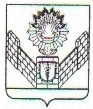 